ИЗВЕЩЕНИЕ О ПРОВЕДЕНИИ ЗАКУПКИ У ЕДИНСТВЕННОГО ПОСТАВЩИКА (ПОДРЯДЧИКА, ИСПОЛНИТЕЛЯ) ОТ 10.12.2020 №69ОБОСНОВАНИЕ НАЧАЛЬНОЙ (МАКСИМАЛЬНОЙ) ЦЕНЫ КОНТРАКТАОбоснование начальной (максимальной) цены контрактана поставку компьютеров в комплекте и ноутбуковРасчёт начальной (максимальной) цены контракта по объекту закупки:Поставка компьютеров в комплекте и ноутбуковНа основании пункта 1 части 1 статьи 22 Федерального закона от 05.04.2013 г. № 44-ФЗ начальная (максимальная) цена контракта определена заказчиком методом сопоставимых рыночных цен (анализа рынка). Источниками информации о ценах услуг, являющихся предметом закупки, являлись исследования рынка, проведенные по инициативе заказчика на основании коммерческих, ценовых предложений поставщиков публичных оферт (основание – пункт 8 части 18 статьи 22 Федерального закона от 05.04.2013 г. № 44-ФЗ). Расчет начальной (максимальной) цены контракта представлен в таблице:  Расчёт составил:Ведущий инженер-программист ОИТиЗИ					/ Д.О. КиселевОбоснование подготовил:Начальник ОИТиЗИ									/ А.А. КоваленкоОПИСАНИЕ ОБЪЕКТА ЗАКУПКИ (ТЕХНИЧЕСКОЕ ЗАДАНИЕ)на поставку компьютеров в комплекте и ноутбуковОБЩАЯ ИНФОРМАЦИЯ О ЗАКАЗЧИКЕЗаказчик: ГКУ «Инвестстрой Республики Крым».Местонахождение: Республика Крым, г. Симферополь, ул. Трубаченко, д. 23-А.График работы: с понедельника по пятницу с 9:00 до 18:00.ОБЩАЯ ИНФОРМАЦИЯ О ЗАКУПКЕ2.1. Полное наименование объекта закупки: поставка компьютеров в комплекте и ноутбуков для нужд ГКУ «Инвестстрой Республики Крым»		3. ОПИСАНИЕ ОБЪЕКТА ЗАКУПКИ 3.1. Обязательные требования Поставка компьютеров в комплекте и ноутбуков для нужд ГКУ «Инвестстрой Республики Крым» (далее Товара) осуществляется силами и за счет Поставщика по адресу: г. Симферополь, ул. Речная, д. 10, лит. «Б», в течение 5 (пяти) календарных дней с момента заключения Контракта. Товар должен соответствовать требованиям настоящего Технического задания. Поставка и разгрузка на склад (цокольный этаж) осуществляется за счет средств и силами Поставщика.Поставщиком предоставляется гарантия качества Товара на срок 12 месяцев с момента передачи его Заказчику.Необходимо наличие технического паспорта на изделия.Весь поставляемый товар должен поставляться в упаковке, исключающей его повреждение и порчу.II.I ИНСТРУКЦИЯ ПО ЗАПОЛНЕНИЮ ЗАЯВОК НА УЧАСТИЕ В ЭЛЕКТРОННОМ АУКЦИОНЕ.1.При подаче сведений относительно предложенного товара (в т.ч. используемого при выполнении работ или оказании услуг) участниками закупки должны применяться обозначения (единицы измерения, наименования показателей, технических, функциональных параметров) в соответствии с обозначениями, установленными в разделе II «ОПИСАНИЕ ОБЪЕКТА ЗАКУПКИ (ТЕХНИЧЕСКОЕ ЗАДАНИЕ)».В случае применения заказчиком в техническом задании слов (знаков):«не менее» «не менее, чем», «не ниже», « ≥ », «не ранее» - участником предоставляется значение равное или превышающее указанное; «не более», «не более, чем» «не выше», « ≤ », «не позднее»  - участником предоставляется  значение равное или менее указанного; «менее», «меньше», «ниже», « < » , «позднее» - участником предоставляется значение меньше указанного;«более», «больше», «выше», «свыше», «св.», « > », «ранее», - участником предоставляется значение превышающее указанное; «до» - участником предоставляется значение меньше указанного, за исключением случаев, когда указанное значение сопровождается словом «включительно» либо используется при диапазонном значении;«от» - участником предоставляется указанное значение или превышающее его;«наличие», «отсутствует», «предусмотрено», «не предусмотрено», «соответствует», «соответствие» - участник подтверждает установленный параметр и не вправе изменять указанные характеристики или дополнительно предоставляет описание указанного значения с применением конкретных показателей;«указать», «указывается участником» - участник в данном случае указывает требуемое значение, информацию в соответствии с установленным параметром.В случае применение заказчиком в техническом задании перечислений характеристик через союз «и», знаки «,» «;», «/» - участник указывает характеристики всех перечисленных значений.В случае, если характеристика товара указана с использованием нескольких значений, требования применяются к каждому значению.При использовании союзов «или», «либо» - участники выбирают одно из значений. При использовании «и (или)» - участник предлагает несколько показателей или один (на свой выбор).В случае применения заказчиком в техническом задании значений:- со знаком «-», «…» - участник в заявке предлагает диапазонное значение, заданное техническим заданием (включаются верхние и нижние границы диапазона); - со словами «диапазон может быть расширен» - участником представляется диапазон не менее указанных значений в рамках, равных показателям верхней и нижней границы диапазона, либо значения, расширяющие границы диапазона;- если в Техническом задании устанавливается диапазонный показатель, наименование которого сопровождается одним из словосочетаний «диапазон должен быть не менее»,  «диапазон не менее», «диапазон должен быть не более», «диапазон не более» в совокупности с словами «от…до» или знаками «-», «…» или параметр сопровождается словами «диапазонное значение» - участником закупки должен быть предложен товар с конкретными значениями верхнего и нижнего предела показателя, соответствующим заявленным требованиям, но без сопровождения словам «диапазон должен быть не менее», «диапазон не менее», «диапазон должен быть не более», «диапазон не более»;- в случае использования при установлении требования к диапазонному значению слов «не уже» или указанное слово в сочетание с словами «от…до» или знаком «-» или знаком «…» - участник аукциона должен указать значение показателя в диапазоне, равном или большем установленного Заказчиком;- в случае использования при установлении требования к диапазонному значению слов «уже», «тоньше» или указанное слово в сочетание с словами «от…до» или знаком «-»или знаком «…» - участник аукциона должен указать значение показателя в диапазоне меньшем установленного Заказчиком;- в случае использования при установлении требования к диапазонному значению слов «не шире» или указанное слово в сочетание с словами «от…до» или знаком «-»или знаком «…» - участник аукциона должен указать значение показателя в диапазоне, равном или меньшем установленного Заказчиком;- в случае использования при установлении требования к диапазонному значению слов «шире», «толще» или указанное слово в сочетание со словами «от…до» или знаком «-» или знаком «…» - участник аукциона должен указать значение показателя в диапазоне большем установленного Заказчиком;- в случае применения Заказчиком в описании объекта закупки слов «не должно быть» в совокупности с одним из слов (знаков) определяющих параметры значений показателей – участник должен указать значение показателя противоположное установленному;- при описании диапазона предлогами «от» и «до» участник указывает конкретное значение внутри диапазона, при этом предельные показатели входят в диапазон;- со знаком «+/-», «±» (например - погрешность) - участник предлагает конкретное цифровое значение с указанием заданного знака установленной погрешности.- со знаком «+/-», «±» и с сочетанием слов «не более», «не более, чем», «не менее» - участник предлагает значение с учетом правил применения указанных слов в настоящей инструкции в совокупности с правилами применения указанных знаков.При перечислении нескольких показателей одной характеристики товара необходимо употреблять союз «и», знаки «;» «,».При предоставлении участниками конкретных значений показателей необходимо исключить употребление знаков, слов и словосочетаний (в том числе применения таких слов и словосочетаний в других грамматических, морфологических формах): «или», «либо», «и (или)», «должен быть», «должен иметь», «должна быть», «должна иметь», «должны быть», «должны иметь», «должна  иметься», «должны  иметься», «должен  иметься», «должно», «должен», «должна», «должны», «не должен», «не должно быть», «может», «в основном», «и другое», «в пределах», «ориентировочно», «не более», «не менее», «не более, чем», «не менее, чем», «не ранее», «не хуже», «не выше», «не ниже», «не позднее», «не ранее», «не уже», «уже», «тоньше», «не шире», «шире», «толще», «до», «от», «более», «больше», «менее», «меньше», «выше», «свыше», «св.», «ниже», «позднее», «ранее», «<», «>», «≤», «≥».При использовании заказчиком в разделе II «ОПИСАНИЕ ОБЪЕКТА ЗАКУПКИ (ТЕХНИЧЕСКОЕ ЗАДАНИЕ)» вышеуказанных терминов, участник предлагает конкретные значения заданное техническим заданием с учетом требований настоящий инструкцией.2. В случае если по установленным параметрам (требованиям) к товару в техническом задании отсутствуют термины (слова, определяющие установление диапазона, параметра), указанные в пункте 1 настоящего раздела или характеристики товара содержатся в колонке «Неизменяемое (точное) значение показателя, установленное заказчиком», или идут с примечанием, что является значением показателя, которое не может изменяться – участник не вправе изменять указанные характеристики, и они признаются показателями, которые не могут изменяться. 5. Заявки на участие при осуществлении закупки товара, в том числе поставляемого заказчику при выполнении закупаемых работ, оказании закупаемых услуг должна содержать наименование страны происхождения товара.При указании наименования страны происхождения товара, участнику следует четко указать в составе заявки параметр «Наименование страны происхождения товара» (с указанием соответствующего географического наименования территории, имеющей определённые политические границы обладающих государственным суверенитетом) или указать информацию иным способом, но таким образом, что позволило бы определить указанную информацию на соответствие понятию страны происхождения товара в соответствии с Таможенным кодексом Евразийского экономического союза..При указании наименования страны происхождения товара следует указывать краткое или полное официальное наименование страны мира в соответствии с Общероссийским классификатором стран мира, утвержденным постановлением Госстандарта России от 14.12.2001 № 529-ст..ПРОЕКТ ГОСУДАРСТВЕННОГО КОНТРАКТАГОСУДАРСТВЕННЫЙ КОНТРАКТ № ________НА ПОСТАВКУ ТОВАРАг. Симферополь                                                                                                                   «___»____________ 2020 г.Государственное казенное учреждение Республики Крым «Инвестиционно-строительное управление Республики Крым», действующее от имени субъекта Российской Федерации – Республики Крым, именуемое в дальнейшем «Заказчик», в лице генерального директора Титова Алексея Викторовича, действующего на основании Устава, с одной стороны, и ________________________, именуемый в дальнейшем «Поставщик», в лице ____________________, действующего на основании _______________, с другой стороны, а вместе и отдельно именуемые «Стороны» и «Сторона», соответственно, с соблюдением требований Гражданского кодекса Российской Федерации (далее – ГК РФ), в соответствии с ч. 66 ст. 112 Федерального закона от 5 апреля 2013 г. № 44-ФЗ 
«О контрактной системе в сфере закупок товаров, работ, услуг для обеспечения государственных и муниципальных нужд» (далее – Закон №44-ФЗ), распоряжением Главы Республики Крым от _______ №_____, распоряжением Совета министров Республики Крым от 22.05.2020 № 655-р  заключили настоящий государственный контракт (далее - Контракт), о нижеследующем: 1. ПРЕДМЕТ КОНТРАКТА1.1. По условиям Контракта Поставщик принимает на себя обязательство по поставке компьютеров в комплекте и ноутбуков (далее – Товар), указанных в Спецификации (Приложение № 1 к Контракту), в соответствии с Техническим заданием (Приложение № 3 к Контракту), в порядке и на условиях, определенных в Контракте, для нужд Заказчика, а Заказчик обязуется принять Товар и обеспечить его оплату. 1.2. Наименование, цена и количество поставляемого по Контракту Товара определяются в Спецификации (Приложение № 1 к Контракту).1.3. Требования, предъявляемые к Товару, определяются в Техническом задании (Приложение № 3).1.4. Идентификационный код закупки – 	______________________________________.1.5 Место поставки Товара: г. Симферополь, ул. Речная, д. 10, лит. «Б».2. ЦЕНА КОНТРАКТА И ПОРЯДОК ОПЛАТЫ2.1. Цена Контракта составляет __________________________ руб., в том числе НДС, по ставке в соответствии с действующим законодательством РФ. (В случае применения Поставщиком упрощенной системы налогообложения в настоящем пункте Контракта указывается: НДС не облагается.)Цена Контракта включает стоимость Товара, накладные расходы, налоги, пошлины, таможенные платежи, страхование и прочие сборы, которые Поставщик должен оплачивать в соответствии с условиями Контракта или на иных основаниях. Сумма, подлежащая уплате Заказчиком юридическому или физическому лицу, в том числе зарегистрированному в качестве индивидуального предпринимателя, уменьшатся на размер налогов, сборов и иных обязательных платежей в бюджет бюджетной системы РФ, связанных с оплатой Контракта, если в соответствии с законодательством РФ о налогах и сборах, такие налоги, сборы и иные платежи подлежат уплате в бюджет бюджетной системы РФ Заказчиком. В случае если в ходе исполнения Контракта уполномоченным государственным органом установлены обстоятельства, которые являются основанием для уплаты Поставщиком НДС, последний не вправе требовать от Заказчика увеличения цены Контракта на сумму НДС.2.2. Цена Контракта является твердой и определяется на весь срок исполнения Контракта.2.3. Оплата производится в рублях.2.4. Источник финансирования – Бюджет Республики Крым (субсидия из федерального бюджета предоставляемая бюджету Республики Крым в целях софинансирования расходных обязательств Республики Крым по реализации перечня мероприятий (объектов) федеральной целевой программы «Социально-экономическое развитие Республики Крым и г. Севастополя до 2024 года»).2.5. Расчеты между Сторонами производятся в безналичной форме на расчетный счет Поставщика в течение 30 (тридцати) рабочих дней с момента исполнения обязательств Контракта при наличии следующих оформленных надлежащим образом, подлинных документов:- счет на поставленный Товар с указанием даты и номера Контракта, наименования Поставщика и Заказчика, места поставки;- товарная накладная (форма ТОРГ 12);- акт сдачи-приемки Товара (Приложение № 2).2.6. Обязательство Заказчика по оплате считается исполненным с момента списания денежных средств с банковского (лицевого) счета Заказчика, указанного в Контракте.2.7. Оплата по Контракту может быть осуществлена путем выплаты Поставщику суммы, уменьшенной на сумму начисленной неустойки (пеней, штрафов), предусмотренных Статьей 4 Контракта, при условии перечисления Заказчиком в установленном порядке неустойки (пеней, штрафов) в доход бюджета Республики Крым на основании платежного документа, оформленного получателем бюджетных средств, с указанием Поставщика, за которого осуществляется перечисление неустойки (пеней, штрафов) в соответствии с условиями Контракта.3. ПРАВА И ОБЯЗАННОСТИ СТОРОН3.1. Поставщик обязуется:3.1.1. Осуществить доставку Товара за свой счет, одной партией в количестве и ассортименте, указанном в Спецификации.3.1.2. Предоставить Заказчику всю необходимую документацию на поставляемый Товар на русском языке, в том числе технические паспорта на Товар, сертификат соответствия или декларацию о соответствии (в случаях, если данный Товар подлежит обязательной сертификации или декларированию соответствия на территории Российской Федерации).3.1.3. Гарантировать, что к Заказчику не будут применены меры материальной ответственности по искам третьих лиц в отношении нарушения патентных прав, а также прав на использование торговой марки или промышленных образцов, связанных с использованием Товара или любой его части в Российской Федерации.3.1.4. Назначить ответственного представителя по Контракту (далее – представитель Поставщика). Предоставить Заказчику в письменном виде сведения о представителе Поставщика.3.2. Поставщик вправе:3.2.1. Требовать оплаты за поставленный Товар надлежащего качества, количества.3.2.2. Самостоятельно определять способы доставки Товара.3.3. Заказчик обязуется:3.3.1. Совершить необходимые действия, обеспечивающие принятие Товара, поставленного в соответствии с Контрактом.3.3.2. Оплатить Товар согласно требованиям статьи 2 Контракта.3.4. Заказчик вправе:3.4.1. При передаче Поставщиком Заказчику подлежащего упаковке и (или) тары Товара без упаковки и (или) тары либо в ненадлежащей таре и (или) упаковке, потребовать от Поставщика затарить и (или) упаковать Товар либо заменить ненадлежащую тару и (или) упаковку. 3.4.2. Предъявить претензии по допоставке (замене некачественного товара). 4. ОТВЕТСТВЕННОСТЬ СТОРОН4.1. За невыполнение или ненадлежащее выполнение обязательств по Контракту Стороны несут ответственность в соответствии с действующим законодательством Российской Федерации и условиями Контракта.Под невыполнением или ненадлежащим исполнением обязательств Контракта принимаются нарушение любых пунктов и статей, устанавливающих обязанности Сторон.4.2. В случае просрочки исполнения Поставщиком обязательств (в том числе гарантийного обязательства), предусмотренных Контрактом, а также в иных случаях неисполнения или ненадлежащего исполнения Поставщиком обязательств, предусмотренных Контрактом, Заказчик направляет Поставщику требование об уплате неустоек (штрафов, пеней). 4.3. За каждый факт неисполнения или ненадлежащего исполнения Поставщиком обязательств, предусмотренных Контрактом, за исключением просрочки исполнения обязательств (в том числе гарантийного обязательства), предусмотренных Контрактом, размер штрафа определяется в соответствии с Правилами определения размера штрафа, начисляемого в случае ненадлежащего исполнения заказчиком, неисполнения или ненадлежащего исполнения поставщиком (подрядчиком, исполнителем) обязательств, предусмотренных контрактом (за исключением просрочки исполнения обязательств заказчиком, поставщиком (подрядчиком, исполнителем), утвержденными постановлением Правительства Российской Федерации от 30.08.2017 № 1042 (далее – Правила) (за исключением случаев, предусмотренных пунктами 4-8 Правил), и равен _____ процентам цены Контракта (этапа). (в случае, если Контрактом предполагается поэтапное выполнение работ, размер штрафа указывается для каждого этапа).4.4. За каждый факт неисполнения или ненадлежащего исполнения Поставщиком обязательства, предусмотренного Контрактом, которое не имеет стоимостного выражения, размер штрафа определяется в соответствии с Правилами, и составляет __________ (_____________) рублей ____ копеек.4.5. Заказчик вправе требовать от Поставщика уплаты штрафа по каждому факту неисполнения или ненадлежащего исполнения обязательств по Контракту.4.6. За каждый факт неисполнения Заказчиком обязательств, предусмотренных Контрактом, за исключением просрочки исполнения обязательств, предусмотренных Контрактом, размер штрафа определяется в соответствии с Правилами, и составляет __________ (_____________) рублей ____ копеек .4.7. Пеня начисляется за каждый день просрочки исполнения Поставщиком обязательства, предусмотренного Контрактом, начиная со дня, следующего после дня истечения установленного Контрактом срока исполнения обязательства, в размере одной трехсотой действующей на дату уплаты пени ключевой ставки Центрального банка Российской Федерации от цены Контракта (отдельного этапа исполнения контракта), уменьшенной на сумму, пропорциональную объему обязательств, предусмотренных Контрактом (соответствующим отдельным этапом исполнения контракта) и фактически исполненных Поставщиком, за исключением случаев, если законодательством Российской Федерации установлен иной порядок начисления пени.4.8. В случае просрочки исполнения Заказчиком обязательств, предусмотренных Контрактом, а также в иных случаях неисполнения или ненадлежащего исполнения Заказчиком обязательств, предусмотренных Контрактом, Поставщик вправе потребовать уплаты неустоек (штрафов, пеней). Пеня начисляется за каждый день просрочки исполнения обязательства, предусмотренного Контрактом, начиная со дня, следующего после дня истечения установленного Контрактом срока исполнения обязательства, в размере одной трехсотой действующей на дату уплаты пеней ключевой ставки Центрального банка Российской Федерации от не уплаченной в срок суммы.4.9. Общая сумма начисленных штрафов за неисполнение или ненадлежащее исполнение Сторонами обязательств, предусмотренных Контрактом, не может превышать цену Контракта.4.10. Пени и штрафы уплачиваются Поставщиком в добровольном порядке посредством перечисления взыскиваемых сумм в бюджет субъекта Российской Федерации по реквизитам, указанным Заказчиком в требовании. Поставщик представляет Заказчику документальное подтверждение такого перечисления в течение 7 (семи) дней с даты осуществления платежа.4.11. Уплата неустойки (штрафа, пени), убытков в соответствии с условиями Контракта и действующего законодательства Российской Федерации не освобождает Стороны от исполнения своих обязательств по Контракту.4.12. Сторона освобождается от уплаты неустойки, если докажет, что неисполнение или ненадлежащее исполнение обязательств произошло по вине другой стороны или вследствие обстоятельств непреодолимой силы.4.13. Заказчик вправе зачесть сумму пени и штрафов в счет сумм платежей, подлежащих уплате Поставщику по Контракту. В этом случае Заказчик направляет Поставщику уведомление о зачете, в котором указывается, что зачет требований производится в порядке, предусмотренном статьей 410 Гражданского кодекса Российской Федерации, либо осуществить удержание суммы неустойки (штрафа, пени) из обеспечения исполнения Контракта, предоставленного Поставщиком в соответствии со Статьей 8 Контракта. 4.14. Поставщик несет имущественную, административную и иную ответственность перед третьими лицами в связи с неисполнением, ненадлежащим исполнением обязательств по Контракту.5. СРОКИ И ПОРЯДОК ПОСТАВКИ5.1. В рамках исполнения Контракта поставка Товара Заказчику осуществляется в течение 5 календарных дней с момента заключения Контракта.5.2. Моментом исполнения обязательств является доставка Товара Заказчику до места поставки, указанного в Контракте, подписания ТОРГ-12 и Акта сдачи-приемки Товара, отсчетным является событие, наступившее позднее.5.3. Условием подписания Акта сдачи-приемки Товара Заказчиком является предоставление Поставщиком обеспечения гарантийных обязательства в соответствии с условиями Контракта.5.4. Поставка осуществляется одномоментно силами и за счет средств Поставщика.5.5. Место поставки товара: Республика Крым, г. Симферополь, ул. Речная, д. 10, лит. «Б».5.6. Доставка Товара осуществляется в рабочие дни (понедельник – пятница), с 09:00 до 17:00 ч. Доставка в иные дни и время по согласованию с Заказчиком.  5.7. Поставка товара осуществляется одной товарной партией, частичная поставка Товара не допускается.6. ПОРЯДОК ПРИЕМКИ6.1. По решению Заказчика для приемки поставленного Товара может быть создана приемочная Комиссия (далее - Комиссия), которая состоит не менее чем из 5 (пяти) человек.6.2. При приемке Товара подлежат проверке количество, комплектность, объем и качество поставленного Товара.6.3. Поставка Товара включает в себя упаковку, маркировку, погрузку, доставку, подъем Товара (независимо от этажа и наличия или отсутствия лифтов) и разгрузку Товара по адресу: г. Симферополь, ул. Речная, д. 10, лит. «Б».6.4. Маркировка упаковки должна строго соответствовать маркировке Товара. Маркировка Товара должна содержать: наименование изделия, наименование фирмы-изготовителя, юридический адрес изготовителя, дату выпуска и в случае необходимости гарантийный срок службы.6.5. Весь поставляемый Товар должен быть упакован таким образом, чтобы исключить его порчу или уничтожение во время поставки. На упаковке должна быть надпись на русском языке, содержащая сведения о наименованиях и адресах производителя и Поставщика Товара, наименовании и количестве находящегося в упаковке Товара, особенностях складирования и условиях хранения.6.6. Приемка Товара осуществляется Заказчиком на основании товарной накладной (форма ТОРГ 12). Заказчик устанавливает соответствие наименования, количества и качества - наличие видимых дефектов и повреждений Товара сведениям, содержащимся в надписи на упаковке, товарной накладной (форма ТОРГ 12) и условиям Контракта. Результаты проверки Заказчиком документируются. 6.7. В случае установления несоответствия количества и качества поставляемого Товара сведениям, содержащимся в надписи на упаковке, товарной накладной (форма ТОРГ 12) и Спецификации, Заказчик вправе отказаться от приемки Товара и потребовать замены и (или) доукомплектования (в случае недопоставки) Товара.В случае установления несоответствий Сторонами составляется дефектная ведомость с перечнем недостатков. Для участия в составлении дефектной ведомости Поставщик должен направить своего представителя не позднее 5 (пяти) рабочих дней со дня получения письменного извещения Заказчика, в противном случае дефектная ведомость составляется Заказчиком в одностороннем порядке.6.8. Заказчик предъявляет претензии по допоставке (замене Товара, несоответствующего наименованию и качеству сведениям, содержащимся в надписи на упаковке, товарной накладной (форма ТОРГ 12) и Спецификации) в течение 2 (двух) рабочих дней со дня выявления недостатков.6.9. Поставщик обязан в течение 5 (пяти) рабочих дней со дня получения претензии от Заказчика заменить Товар, несоответствующий наименованию и качеству сведениям, содержащимся в надписи на упаковке, товарной накладной (форма ТОРГ 12) и Спецификации.6.10. В случае недопоставки Товара Поставщик обязан произвести допоставку в течение 5 (пяти) рабочих дней со дня получения претензии по допоставке от Заказчика.6.11. По завершении поставки всего количества Товара и при отсутствии претензий относительно качества, ассортимента, комплектности и других характеристик Товара, предусмотренного Контрактом, Поставщик оформляет и предоставляет Заказчику товарную накладную (форма ТОРГ 12). 6.12. Заказчик подписывает Акт сдачи - приемки Товара в течение 3 (трех) рабочих дней со дня его предоставления Поставщиком, при условии предоставления обеспечения гарантийных обязательств согласно Контракту. 6.13. Обязательство Поставщика по поставке Товара считаются выполненными со дня подписания Заказчиком товарной накладной (форма ТОРГ 12) и Акта сдачи - приемки Товара. 6.14. Поставщик несет риск случайной гибели или повреждения Товара до принятия его Заказчиком.7. ГАРАНТИИ7.1. Качество Товара, поставляемого по Контракту, должно соответствовать условиям и требованиям Контракта и приложений к нему. 7.2. Поставщик гарантирует качество и безопасность Товара в соответствии с условиями Контракта и действующими стандартами, утвержденными на данный вид Товара, и наличием сертификатов, обязательных для данного вида Товара, оформленных в соответствии с законодательством Российской Федерации.7.3. Соответствие качества Товара должно быть подтверждено следующими документами в соответствии с законодательством Российской Федерации:сертификатом соответствия (или декларацией), оформленным в соответствии с законодательством Российской Федерации;сертификатом (паспортом) качества производителя, другими документами по качеству, предусмотренными законодательством Российской Федерации;Все документы должны быть на русском языке и заверены надлежащим образом.7.4. Гарантийный срок товара: 12 месяцев со дня подписания Заказчиком товарной накладной (форма ТОРГ 12) и Акта сдачи - приемки Товара, отсчетным является событие, наступившее позднее. Во время гарантийного периода Поставщик на основании заявок (претензий) Заказчика самостоятельно или через сервисную организацию должен устранять все обнаруженные неисправности Товара без дополнительных расходов со стороны Заказчика.7.5. В период действия гарантийного срока замена Товара или ремонт любой неисправной части Товара осуществляется Поставщиком за его счет, если неисправность не является результатом действия непреодолимой силы, небрежности, неправильного обращения, внесения изменений или повреждения со стороны Заказчика или третьих лиц.7.6. В течение гарантийного срока в случае возникновения неисправностей в работе поставленного Товара представитель Поставщика должен прибыть в течение 2 (двух) рабочих дней с момента поступления заявки от Заказчика по месту нахождения Товара для устранения возникших неисправностей в работе (эксплуатации) Товара. В случае невозможности устранения недостатков на месте Поставщик (его представитель) за счет собственных средств в срок не более 7 (семи) календарных дней осуществляет доставку Товара до места проведения необходимого ремонта, производит необходимый ремонт и после его завершения возвращает Товар в срок не более 7 (семи) календарных дней.Срок ремонта поставленного Товара не должен превышать 10 (десять) календарных дней. В случае невозможности произвести ремонт в указанный срок Заказчику предоставляется функционально аналогичное оборудование на время ремонта.Общий срок ремонта с учетом доставки Товара до места проведения ремонта и обратно не может превышать 10 (десять) календарных дней. 7.7. Все запасные части, устанавливаемые на Товар в течение гарантийного обслуживания должны быть сертифицированы на совместимость с этим Товаром производителем основного Товара. 7.8. В случае обнаружения в ходе гарантийного ремонта Товара неустранимых недостатков, недостатков, которые не могут быть устранены без несоразмерных расходов или затрат времени, или выявляются неоднократно, либо проявляются вновь после их устранения, и других подобных недостатков Поставщик обязан произвести замену такого Товара.7.9. Замена Товара ненадлежащего качества осуществляется в срок не более 14 (четырнадцать) календарных дней с момента возникновения одного из недостатков, указанных в пункте 7.8 Контракта, с учетом доставки Товара надлежащего качества Заказчику. 7.10.В случае нарушения сроков, указанных в пунктах 7.6, 7.9 Контракта Поставщик несет ответственность в соответствии с условиями Контракта. 7.11. Если в период действия гарантийного срока Поставщик осуществляет замену или ремонт какой-либо части Товара, на такую замененную или отремонтированную часть Товара Поставщик предоставляет гарантию. Срок гарантии при этом устанавливается Поставщиком или производителем детали Товара, но не менее 12 (двенадцати) месяцев. 7.12. Гарантийный срок продлевается на время, на протяжении которого использование товара было невозможным из-за выявленных неисправностей. 7.13. Все расходы, связанные с гарантийным ремонтом Товара, с доставкой Товара до места ремонта и его возвратом, осуществляются за счет Поставщика.7.14. Контактный телефон, по которому Заказчик может связаться с квалифицированным персоналом Поставщика для консультации +____________. Контактный телефон должен функционировать по рабочим дням с 09.00 до 18.00 часов по московскому времени. 8. ОБЕСПЕЧЕНИЕ ИСПОЛНЕНИЯ КОНТРАКТА8.1. Контракт заключается только после предоставления Поставщиком, с которым заключается Контракт, обеспечения исполнения Контракта.8.2. Исполнение Контракта может обеспечиваться банковской гарантией, выданной банком, соответствующей требованиям статьи 45 Федерального закона, с учетом требований, установленных постановлением Правительства Российской Федерации от 08 ноября 2013 № 1005 (с учетом изменений и дополнений) или денежными средствами. 8.3. Способ обеспечения исполнения Контракта, гарантийных обязательств, срок действия банковской гарантии определяются Поставщиком, с которым заключается Контракт самостоятельно. При этом срок действия банковской гарантии должен превышать предусмотренный контрактом срок исполнения обязательств, которые должны быть обеспечены такой банковской гарантией, не менее чем на один месяц, в том числе в случае его изменения в соответствии со статьей 95 Федерального закона.8.4. В случае непредставления Поставщиком обеспечения исполнения Контракта в срок, установленный для заключения Контракта, такой Поставщик считается уклонившимся от заключения Контракта.8.5. Размер обеспечения исполнения Контракта 10 % начальной (максимальной) цены Контракта, что составляет 546 414 рублей 00 копеек. 8.6. Условием подписания Акта сдачи-приемки товара является предоставление Поставщиком обеспечения гарантийных обязательств, установленных Статьей 7 Контракта. Гарантийные обязательства могут обеспечиваться банковской гарантией, выданной банком и соответствующей требованиям статьи 45 Федерального закона, с учетом требований, установленных постановлением Правительства Российской Федерации от 08.11.2013 №1005 (с учетом изменений и дополнений) или денежными средствами. 8.6.1. Размер обеспечения гарантийных обязательств Контракта равен 1 % от начальной максимальной цены контракта, что составляет 54 641 рублей 40 копеек.  (не может превышать десять процентов начальной (максимальной) цены контракта).8.7. Денежные средства, вносимые в обеспечение исполнения Контракта и гарантийных обязательств, должны быть перечислены в установленном размере по реквизитам:Получатель: Государственное казенное учреждение Республики Крым «Инвестиционно-строительное управление Республики Крым»ИНН 9102187428КПП 910201001УФК по Республике Крым (ГКУ «Инвестстрой Республики Крым» л/с 05752J47730) р/с 40302810435102000284 в Отделении по Республике Крым Южного главного управления Центрального банка Российской ФедерацииБИК 043510001 Назначение платежа: «Обеспечение исполнения государственного контракта (извещение № ____________)».Или Назначение платежа: «Обеспечение гарантийных обязательств государственного контракта от «___»____________ 20__ №________ (извещение № ____________)».8.7.1. денежные средства, внесенные в качестве обеспечения Контракта возвращаются Поставщику с которым заключен Контракт, при условии надлежащего исполнения им всех своих обязательств по Контракту в срок не позднее 30 (тридцати) дней с даты подписания сторонами Акта сдачи-приемки товара (по форме приложение № 2 к Контракту);8.7.2. по заявлению Поставщика ему возвращаются части денежных средств, внесенных в качестве обеспечения Контракта в случае уменьшения размера обеспечения исполнения Контракта в соответствии с действующим законодательством Российской Федерации в срок не позднее 30 (тридцати) дней с даты подписания акта сдачи-приемки оказанных услуг;8.7.3. денежные средства, внесенные в качестве обеспечения гарантийных обязательств, возвращаются Поставщику в срок не позднее 30 (тридцати) дней с момента получения Государственным заказчиком заявления о возврате после исполнения Поставщиком гарантийных обязательств.Требования к обеспечению исполнения Контракта и гарантийных обязательств в форме банковской гарантии устанавливаются действующим законодательством РФ и условиями документации о закупке. Банковская гарантия не должна содержать условие о том, что ответственность гаранта перед бенефициаром за невыполнение или ненадлежащее выполнение гарантом обязательства по гарантии ограничивается суммой, на которую выдана гарантияВ банковскую гарантию, обеспечивающую исполнение Контракта и гарантийных обязательств должно включаться условие о праве Государственного заказчика на бесспорное списание денежных средств со счета гаранта, если гарантом в срок не более чем пять рабочих дней не исполнено требование заказчика об уплате денежной суммы по банковской гарантии, направленное до окончания срока действия банковской гарантии.Банковская гарантия должна содержать условие о том, что никакие изменения и дополнения, вносимые в Контракт, не освобождают Гаранта от обязательств по Гарантии.Банковская гарантия не должна содержать условие о том, что требование бенефициара должно быть получено Гарантом до истечения срока действия банковской гарантии.Банковская гарантия, обеспечивающая исполнение Контракта, должна обеспечивать обязательства Поставщика перед Государственным заказчиком по Контракту, в том числе: - обязательства оплатить суммы неустоек (штрафов, пеней), предусмотренных Контрактом; - обязательства уплатить суммы убытков или убытков (за исключением упущенной выгоды), в том числе в случае расторжения Контракта по причине его неисполнения или ненадлежащего исполнения Поставщиком;- обязательства по возврату аванса, в случае неисполнения или ненадлежащего исполнения Поставщиком обязательств по возврату аванса (если условиями Контракта предусмотрена выплата аванса).8.9. В случае возникновения обстоятельств, препятствующих заключению Контракта в установленные сроки, срок действия банковской гарантии продлевается на срок действия таких обстоятельств.8.10. В случае отзыва в соответствии с законодательством Российской Федерации у банка, предоставившего банковскую гарантию в качестве обеспечения исполнения Контракта и гарантийных обязательств лицензии на осуществление банковских операций, Поставщик обязан предоставить новое обеспечение исполнения Контракта и гарантийных обязательств (не позднее одного месяца со дня надлежащего уведомления Государственным заказчиком Поставщика о необходимости предоставить соответствующее обеспечение). Размер такого обеспечения может быть уменьшен в порядке и случаях, которые предусмотрены действующим законодательством РФ.За каждый день просрочки исполнения Поставщиком обязательства, предусмотренного настоящим пунктом Контракта, начисляется пеня в размере, определенном в порядке, установленном в соответствии с п. 4.7. Контракта.8.11. В ходе исполнения контракта Поставщик вправе изменить способ обеспечения исполнения контракта и (или) предоставить Государственному заказчику взамен ранее предоставленного обеспечения исполнения Контракта новое обеспечение исполнения Контракта. Поставщик вправе уменьшить размер обеспечения исполнения Контракта в порядке и случаях, которые предусмотрены действующим законодательством Российской Федерации. Поставщик вправе изменить способ обеспечения гарантийных обязательств и (или) предоставить Государственному заказчику взамен ранее предоставленного обеспечения гарантийных обязательств новое обеспечение гарантийных обязательств.8.12. Обеспечение исполнения Контракта и гарантийных обязательств сохраняет свою силу при изменении законодательства Российской Федерации, а также при реорганизации Поставщика или Государственного заказчика.8.13. В случае неисполнения или ненадлежащего исполнения Поставщиком обязательств по Контракту и гарантийных обязательств обеспечение исполнения Контракта и гарантийных обязательств переходит Государственному заказчику.8.14. Все затраты, связанные с заключением и оформлением договоров и иных документов по обеспечению исполнения Контракта и гарантийных обязательств, несет Поставщик.9. СРОК ДЕЙСТВИЯ, ПОРЯДОК ИЗМЕНЕНИЯ И РАСТОРЖЕНИЯ КОНТРАКТА9.1. Контракт вступает в силу с момента его подписания и действует до 31декабря 2020 года.9.2. Изменение существенных условий контракта при его исполнении не допускается, за исключением их изменения по соглашению сторон в следующих случаях:а) при снижении цены контракта без изменения предусмотренных контрактом объема поставляемого товара, качества поставляемого товара и иных условий контракта;б) если по предложению Заказчика увеличивается предусмотренное контрактом количество товара не более чем на десять процентов или уменьшается предусмотренное контрактом количество поставляемого товара не более чем на десять процентов. При этом по соглашению сторон допускается изменение с учетом положений бюджетного законодательства Российской Федерации цены контракта пропорционально дополнительному количеству товара исходя из установленной в контракте цены единицы товара, но не более чем на десять процентов цены контракта. При уменьшении предусмотренного контрактом количества товара стороны контракта обязаны уменьшить цену контракта исходя из цены единицы товара. Цена единицы дополнительно поставляемого товара или цена единицы товара при уменьшении предусмотренного контрактом количества поставляемого товара должна определяться как частное от деления первоначальной цены контракта на предусмотренное в контракте количество такого товара;в) в случаях, предусмотренных пунктом 6 статьи 161 Бюджетного кодекса Российской Федерации, при уменьшении ранее доведенных до государственного или муниципального заказчика как получателя бюджетных средств лимитов бюджетных обязательств. При этом Заказчик в ходе исполнения контракта обеспечивает согласование новых условий контракта, в том числе цены и (или) сроков исполнения контракта и (или) количества товара, объема работы или услуги, предусмотренных контрактом.г) иных случаях, установленных законодательством РФ, в том числе статьей 95 Федерального закона.9.3. Расторжение контракта допускается по соглашению сторон, по решению суда, в случае одностороннего отказа стороны контракта от исполнения контракта в соответствии с гражданским законодательством.9.4. Заказчик вправе принять решение об одностороннем отказе от исполнения контракта по основаниям, предусмотренным Гражданским кодексом Российской Федерации для одностороннего отказа от исполнения отдельных видов обязательств.9.5. Решение Заказчика об одностороннем отказе от исполнения контракта не позднее чем в течение трех рабочих дней с даты принятия указанного решения, размещается в единой информационной системе и направляется Поставщику по почте заказным письмом с уведомлением о вручении по адресу Поставщика, указанному в контракте, а также телеграммой, либо посредством факсимильной связи, либо по адресу электронной почты, либо с использованием иных средств связи и доставки, обеспечивающих фиксирование такого уведомления и получение Заказчиком подтверждения о его вручении Поставщику. Выполнение Заказчиком требований настоящего пункта считается надлежащим уведомлением Поставщика об одностороннем отказе от исполнения контракта. Датой такого надлежащего уведомления признается дата получения Заказчиком подтверждения о вручении Поставщику указанного уведомления либо дата получения Заказчиком информации об отсутствии Поставщика по его адресу, указанному в контракте. При невозможности получения указанных подтверждений либо информации датой такого надлежащего уведомления признается дата по истечении тридцати дней с даты размещения решения Заказчика об одностороннем отказе от исполнения контракта в единой информационной системе.9.6. Решение Заказчика об одностороннем отказе от исполнения контракта вступает в силу и контракт считается расторгнутым через десять дней с даты надлежащего уведомления заказчиком поставщика об одностороннем отказе от исполнения контракта.9.7. Заказчик обязан отменить не вступившее в силу решение об одностороннем отказе от исполнения контракта, если в течение десятидневного срока с даты надлежащего уведомления Поставщика о принятом решении об одностороннем отказе от исполнения контракта устранено нарушение условий контракта, послужившее основанием для принятия указанного решения, а также Заказчику компенсированы затраты на проведение экспертизы. Данное правило не применяется в случае повторного нарушения Поставщиком условий контракта, которые в соответствии с гражданским законодательством являются основанием для одностороннего отказа Заказчика от исполнения контракта.9.8. Заказчик обязан принять решение об одностороннем отказе, если в ходе исполнения контракта установлено, что Поставщик и (или) поставляемый товар не соответствуют установленным извещением об осуществлении закупки и (или) документацией о закупке требованиям к участникам закупки и (или) поставляемым услугам или представил недостоверную информацию о своем соответствии и (или) соответствии поставляемого товара таким требованиям, что позволило ему стать победителем определения Поставщика.9.9. Информация о Поставщике, с которым контракт был расторгнут в связи с односторонним отказом Заказчика от исполнения контракта, включается в установленном Федеральным законом порядке в реестр недобросовестных поставщиков (подрядчиков, исполнителей).9.10. Во всем, что не предусмотрено Контрактом, Стороны руководствуется действующим законодательством.10. ОБСТОЯТЕЛЬСТВА НЕПРЕОДОЛИМОЙ СИЛЫ. 10.1. Стороны освобождаются от ответственности за полное или частичное неисполнение обязательств по Контракту, если указанное неисполнение явилось следствием действия форс-мажорных обстоятельств (обстоятельств непреодолимой силы, в том числе объявленной или фактической войны, террористических актов (за исключением случаев, если их подготовка и проведение осуществлялись по вине  поставщиков (подрядчиков, исполнителей) в связи с нарушением им установленных требований по пропускному и внутриобъектовому режимами, других документов, регламентирующих безопасность объекта), гражданских волнений, эпидемий, блокад, эмбарго, пожаров, землетрясений, наводнений и других природных стихийных бедствий, за исключением чрезвычайных ситуаций природного и техногенного характера, которые явились следствием нарушения поставщиком (подрядчиком, исполнителем) природоохранного законодательства Российской Федерации, неисполнения проектной документации, а также издания актов органами государственной власти, препятствующих исполнению обязательств или делающих такое исполнение невозможным, которые повлияли на исполнение Сторонами своих обязательств по Контракту, а также которые Стороны не были в состоянии предвидеть или предотвратить. При этом инфляционные процессы в экономике к обстоятельствам непреодолимой силы по условиям Контракта не относятся.10.2. Сторона, подвергшаяся воздействию обстоятельств непреодолимой силы, обязана не позднее 3 (трех) календарных дней после их наступления в письменной форме уведомить об этом другую Сторону, описав характер таких обстоятельств. Несвоевременное уведомление о наступлении обстоятельств непреодолимой силы лишает Сторону права ссылаться на них в будущем.Компетентное заключение, выданное уполномоченным органом, является достаточным подтверждением наличия и продолжительности действия обстоятельств непреодолимой силы.10.3. Срок действия Контракта продлевается на период существования обстоятельств непреодолимой силы и устранения их последствий.10.4. Если какие-либо обстоятельства непреодолимой силы будут длиться более 3 (трех) месяцев, Стороны должны провести переговоры с целью принятия решения о продлении сроков исполнения обязательств по Контракту либо о расторжении Контракта.11. УСЛОВИЯ КОНФИДЕНЦИАЛЬНОСТИ. АНТИКОРРУПЦИОННАЯ ОГОВОРКА11.1. Условия Контракта являются конфиденциальными и Стороны обязуются не разглашать его условия, за исключением разглашения его условий по обоснованным и законным требованиям лиц, указанных в пункте 11.5 Контракта.11.2. Стороны обязуются обеспечить конфиденциальность информации ограниченного доступа, полученной друг от друга в рамках Контракта, и обязуются не раскрывать и не передавать ее любым третьим лицам без предварительного письменного согласия другой Стороны, за исключением случаев, когда обязанность такого раскрытия установлена законодательством Российской Федерации или судебным решением. Под информацией ограниченного доступа понимается: любые сведения (сообщения, данные), в том числе информация, составляющая коммерческую тайну, представленные Сторонами друг другу в письменном или ином виде при условии, что любая из Сторон укажет на конфиденциальность названных сведений (сообщений, данных) письменно или путем проставления на носителе информации соответствующего грифа конфиденциальности.11.3. Поставщик не должен без предварительного письменного согласия Заказчика использовать какие-либо конфиденциальные сведения, кроме как в целях реализации Контракта. Стороны обязуются сообщать друг другу о допущенном Сторонами либо ставшем известным Сторонам фактах разглашения, либо угрозы разглашения, незаконном получении или незаконном использовании информации ограниченного доступа третьими лицами в течение 10 (десяти) рабочих дней с момента, когда им стало известно об указанных фактах. В случае разглашения информации ограниченного доступа одной из Сторон без получения письменного согласия на такое разглашение другой Стороны или утраты информации ограниченного доступа, Сторона несет ответственность в соответствии с законодательством Российской Федерации и обязана возместить другой Стороне причиненные убытки в полном объеме. 11.4. В течение срока выполнения работ или после их завершения Сторона, причинившая ущерб другой Стороне, возникший по причине какого-либо нарушения условий конфиденциальности.  обязуется возместить все расходы и убытки, причиненные в связи с нарушением этих прав.11.5. Не считается разглашением условий Контракта сообщение части его условий надзорным органам Российской Федерации. Информация ограниченного доступа, запрашиваемая уполномоченными на то органами государственной власти, иными государственными органами или органами местного самоуправления может быть передана указанным органам только, когда обязанность по ее предоставлению установлена законом, и при условии, что поступивший запрос оформлен в соответствии с требованиями законодательства Российской Федерации.11.6. При исполнении своих обязательств, Стороны, их аффилированные лица, работники или посредники не выплачивают, не предлагают выплатить и не разрешают выплату каких-либо денежных средств или ценностей, прямо или косвенно, любым лицам, для оказания влияния на действия или решения этих лиц с целью получить какие-либо неправомерные преимущества или иные неправомерные цели. При исполнении своих обязательств по, Стороны, их аффилированные лица, работники или посредники не осуществляют действия, квалифицируемые применимым для целей Контракт законодательством, как дача/получение взятки, коммерческий подкуп, а также действия, нарушающие требования применимого законодательства и международных актов о противодействии легализации (отмыванию) доходов, полученных преступным путем.11.7. В случае возникновения у Стороны подозрений, что произошло или может произойти нарушение каких-либо положений пункта 11.6 Контракта, соответствующая Сторона обязуется уведомить другую Сторону в письменной форме. В письменном уведомлении Сторона обязана сослаться на факты или предоставить материалы, достоверно подтверждающие или дающие основание предполагать, что произошло или может произойти нарушение каких-либо положений пункта 11.6 контрагентом, его аффилированными лицами, работниками или посредниками выражающееся в действиях, квалифицируемых применимым законодательством, как дача или получение взятки, коммерческий подкуп, а также действиях, нарушающих требования применимого законодательства и международных актов о противодействии легализации доходов, полученных преступным путем. 11.8. После получения уведомления Сторона, в адрес которой оно направлено, в течение пяти календарных дней направляет в письменной форме подтверждение, что нарушения не произошло или не произойдет.11.9. После направления письменного уведомления соответствующая Сторона имеет право приостановить исполнение обязательств по Контракту до получения подтверждения, что нарушения не произошло или не произойдет11.10. В случае нарушения Стороной обязательств воздерживаться от запрещенных в пункте 11.6 Контракта действий и/или неполучения другой Стороной подтверждения, что нарушения не произошло или не произойдет, другая Сторона имеет право расторгнуть Контракт в одностороннем порядке полностью или в части, направив письменное уведомление о расторжении. Сторона, по чьей инициативе был расторгнут Контракт в соответствии с положениями настоящей статьи, вправе требовать возмещения реального ущерба, возникшего в результате такого расторжения.12. ПРОЧИЕ УСЛОВИЯ            12.1. При исполнении Контракта не допускается перемена Поставщика, за исключением случая, если новый Поставщик является правопреемником Поставщика вследствие реорганизации юридического лица в форме преобразования, слияния или присоединения.12.2. В случае перемены Заказчика права и обязанности Заказчика, предусмотренные Контрактом, переходят к новому Заказчику.12.3. Если при выполнении работ обнаружатся препятствия к надлежащему исполнению Контракта, каждая из сторон обязана известить об этом другую сторону Контракта и принять все зависящие от нее разумные меры по устранению таких препятствий. Сторона, не исполнившая этой обязанности, утрачивает право на возмещение убытков, причиненных тем, что соответствующие препятствия не были устранены.12.4. По всем иным вопросам, не урегулированным в Контракте, стороны руководствуются нормами действующего законодательства Российской Федерации.12.5. Все споры, возникающие в связи с исполнением Контракта, разрешаются сторонами путем переговоров, а при не достижении согласия – путем направления претензии одной стороной Контракта другой стороне. Претензия подлежит рассмотрению в течение 10 дней с момента ее получения. При невозможности урегулирования разногласий спор передается на разрешение в Арбитражный суд Республики Крым в соответствии с законодательством Российской Федерации.12.6. Настоящим стороны договорились, что все уведомления, письма, заявки и иная переписка признается надлежащей и имеющей юридическую силу при условии направления в форме отсканированного документа, или иной формы документа, позволяющего установить идентичность отправителя с приложением печати (при необходимости) с помощью любых видов связи по нижеуказанным адресам, или адресам электронной почты либо вручаются под расписку уполномоченному представителю Стороны-отправителя.12.7. Стороны признают, что датой получения уведомлений, писем, заявок или иной переписки, направленных согласно пункту 12.6 Контракта:12.7.1. по электронной почте считается следующий день после даты отправки; 12.7.2. по месту нахождения стороны, в момент получения.12.8. Все документы, исходящие от Стороны по Контракту и отправляемые в рамках исполнения Контракта, должны быть подписаны уполномоченным лицом Стороны - отправителя.12.9. Все достигнутые договоренности оформляются в виде дополнительных соглашений, подписанных Сторонами. 12.10. Об изменении адресов и банковских реквизитов Стороны извещают друг друга в течение 3 (трех) дней с момента их изменения. При несоблюдении этого условия обязательства другой Стороны по Контракту, связанные с перепиской и расчетами по Контракту, считаются исполненными надлежащим образом.12.11. В случае реорганизации, ликвидации одной из Сторон, последняя обязана в трехдневный срок уведомить об этом другую Сторону.12.12. Контракт составлен в форме электронного документа, который подписывается Сторонами электронной подписью и хранится у оператора электронной площадки.12.13. К Контракту приложены и являются его неотъемлемой частью:- приложение № 1 – Спецификация на поставку (Спецификация);- приложение № 2 – Акт сдачи-приемки товара;- приложение № 3 – Техническое задание.13. ЮРИДИЧЕСКИЕ АДРЕСА, ПЛАТЕЖНЫЕ РЕКВИЗИТЫ СТОРОН:	Приложение №1к Государственному контракту №___от «____» _______________ 2020 года	СПЕЦИФИКАЦИЯ ПО ГОСУДАРСТВЕННОМУ КОНТРАКТУ №______ОТ «___» __________ 2020 ГОДА Приложение №2к Государственному контракту №___от «____»  ______________ 2020 годаНАЧАЛО ФОРМЫАКТ СДАЧИ – ПРИЕМКИ ТОВАРАПО ГОСУДАРСТВЕННОМУ КОНТРАКТУ №______ОТ «___» __________ 2020 ГОДА г. Симферополь								     « ____ »______________ 2020 г.Мы, ниже подписавшиеся, Государственное казенное учреждение Республики Крым «Инвестиционно-строительное управление Республики Крым», именуемое в дальнейшем «Заказчик», в лице _________________, действующего на основании _________, с одной стороны, и _________________________, именуемое в дальнейшем «Поставщик», в лице _________________, действующего на основании _________, с другой стороны составили настоящий Акт о нижеследующем:1. Поставщик поставил товары в соответствии с государственным контрактом
от _______________ № ______ (далее – Контракт).2. Заказчик принял поставленные товары.3. Качество поставленных товаров соответствует требованиям Контракта. 4. Общая стоимость поставленных товаров составила _____(_____________) рублей.5.  Сумма, подлежащая к оплате за поставленные товары в соответствии с условиями Контракта, _____(________) рублей, включая НДС ___ % _____(________) рублей ____ копеек.6.  Настоящий Акт составлен в 2 (двух) экземплярах, имеющих одинаковую юридическую силу.Приложения:ОКОНЧАНИЕ ФОРМЫПриложение №3к Государственному контракту №___от «____» _______________ 2020 годаТЕХНИЧЕСКОЕ ЗАДАНИЕна поставку компьютеров в комплекте и ноутбуковОБЩАЯ ИНФОРМАЦИЯ О ЗАКАЗЧИКЕЗаказчик: ГКУ «Инвестстрой Республики Крым».Местонахождение: Республика Крым, г. Симферополь, ул. Трубаченко, д. 23-А.График работы: с понедельника по пятницу с 9:00 до 18:00.ОБЩАЯ ИНФОРМАЦИЯ О ЗАКУПКЕ2.1. Полное наименование объекта закупки: поставка компьютеров в комплекте и ноутбуков для нужд ГКУ «Инвестстрой Республики Крым»		3. ОПИСАНИЕ ОБЪЕКТА ЗАКУПКИ 3.1. Обязательные требования Поставка компьютеров в комплекте и ноутбуков для нужд ГКУ «Инвестстрой Республики Крым» (далее Товара) осуществляется силами и за счет Поставщика по адресу: г. Симферополь, ул. Речная, д. 10, лит. «Б», в течение 5 (пяти) календарных дней с момента заключения Контракта. Товар должен соответствовать требованиям настоящего Технического задания. Поставка и разгрузка на склад (цокольный этаж) осуществляется за счет средств и силами Поставщика.Поставщиком предоставляется гарантия качества Товара на срок 12 месяцев с момента передачи его Заказчику.Необходимо наличие технического паспорта на изделия.Весь поставляемый товар должен поставляться в упаковке, исключающей его повреждение и порчу.Форма 1. СОГЛАСИЕ В ОТНОШЕНИИ ОБЪЕКТА ЗАКУПКИ На бланке участника закупки(при наличии)Дата, исх. НомерНа право заключения с _____________________________________________________ (указывается наименование заказчика)Государственного контракта на______________________________________________ 
                                                                                                   (указывается предмет контракта)1). Изучив извещение, а также применимые к данной закупке законодательство Российской Федерации и нормативные правовые акты Российской Федерации, ________________________________________________________________________________________________________________________________________________________________организационно-правовая форма, фирменное наименование (наименование) (для юридического лица), фамилия, имя, отчество (при наличии), (для физического лица), паспортные данные, ИНН участника закупки (_____________________________________________________________________________), (ИНН учредителей, членов коллегиального исполнительного органа, лица, осуществляющего функции единоличного исполнительного органа участника) находящийся по адресу: __________________________________________________________(адрес местонахождения, почтовый адрес (для юридических лиц), место жительства (для физических лиц) контактный телефон)в лице _________________________________________________________________________, (наименование должности руководителя и его Ф.И.О.)сообщает о согласии участвовать в закупке на условиях, установленных в извещении, и направляет настоящую заявку на участие в закупке. Мы согласны выполнить работы (поставить товары, оказать услуги) по цене ________________________________ (указать цифрами и прописью предлагаемую участником закупки цену контракта), в том числе НДС* (с учетом всех расходов на перевозку, страхование, уплату таможенных пошлин, налогов и других обязательные платежей в соответствии с действующим законодательством Российской Федерации) и в соответствии с требованиями извещения и проектом государственного контракта: с авансом в размере ___% / без аванса, в срок не позднее «__» ________ _____ г. Согласны выполнить работы предусмотренные извещением и проектом контракта собственными силами в объеме не менее _____ %. В качестве обеспечения исполнения Государственного контракта будет предоставлена банковская гарантия / будут внесены денежные средства на лицевой счет Государственного заказчика, указанный в извещении и проекте Государственного контракта.2). К настоящей заявке на участие в закупке прилагаются документы, являющиеся неотъемлемой частью нашей заявки на участие в закупке на _____л. Руководитель участника закупки___________________________________,            _________________ (_______________)(должность)                                                                     (подпись)                           (Ф.И.О.)М.П.*Если НДС не облагается, указывать: «НДС не облагается на основании письма ФНС об упрощенной системе налогообложения» или делать ссылку на нормативный акт, определяющий освобождение от оплаты НДС ФОРМА 2. ИНФОРМАЦИЯ ОБ УЧАСТНИКЕРуководитель участника закупки___________________________________,            _________________ (_______________)(должность)                                                                  (подпись)                       (Ф.И.О.)М.П.ФОРМА 3. ДЕКЛАРАЦИЯ СООТВЕТСТВИЯ УЧАСТНИКА ЗАКУПКИ, УСТАНОВЛЕННЫМ ТРЕБОВАНИЯМНастоящим документом подтверждаем (ю), что на момент подачи заявки на участие _______________________ (наименование юридическое лицо//физическое лицо) соответствует требованиям, установленным пунктами 3 – 10 части 1 статьи 31 Федерального закона от 05.04.2013 № 44-ФЗ «О контрактной системе в сфере закупок товаров, работ, услуг для обеспечения государственных и муниципальных нужд» (далее – Федеральный закон), а именно:1. Непроведение ликвидации участника закупки - юридического лица и отсутствие решения арбитражного суда о признании участника закупки - юридического лица или индивидуального предпринимателя несостоятельным (банкротом) и об открытии конкурсного производства;2. Неприостановление деятельности участника закупки в порядке, установленном Кодексом Российской Федерации об административных правонарушениях, на дату подачи заявки на участие в закупке; 3. Отсутствие у участника закупки недоимки по налогам, сборам, задолженности по иным обязательным платежам в бюджеты бюджетной системы Российской Федерации (за исключением сумм, на которые предоставлены отсрочка, рассрочка, инвестиционный налоговый кредит в соответствии с законодательством Российской Федерации о налогах и сборах, которые реструктурированы в соответствии с законодательством Российской Федерации, по которым имеется вступившее в законную силу решение суда о признании обязанности заявителя по уплате этих сумм исполненной или которые признаны безнадежными к взысканию в соответствии с законодательством Российской Федерации о налогах и сборах) за прошедший календарный год, размер которых превышает двадцать пять процентов балансовой стоимости активов участника закупки, по данным бухгалтерской отчетности за последний отчетный период. Участник закупки считается соответствующим установленному требованию в случае, если им в установленном порядке подано заявление об обжаловании указанных недоимки, задолженности и решение по такому заявлению на дату рассмотрения заявки на участие в определении поставщика (подрядчика, исполнителя) не принято;4. Отсутствие между участником закупки и заказчиком конфликта интересов, под которым понимаются случаи, при которых руководитель заказчика, член комиссии по осуществлению закупок, руководитель контрактной службы заказчика, контрактный управляющий состоят в браке с физическими лицами, являющимися выгодоприобретателями, единоличным исполнительным органом хозяйственного общества (директором, генеральным директором, управляющим, президентом и другими), членами коллегиального исполнительного органа хозяйственного общества, руководителем (директором, генеральным директором) учреждения или унитарного предприятия либо иными органами управления юридических лиц - участников закупки, с физическими лицами, в том числе зарегистрированными в качестве индивидуального предпринимателя, - участниками закупки либо являются близкими родственниками (родственниками по прямой восходящей и нисходящей линии (родителями и детьми, дедушкой, бабушкой и внуками), полнородными и неполнородными (имеющими общих отца или мать) братьями и сестрами), усыновителями или усыновленными указанных физических лиц. Под выгодоприобретателями понимаются физические лица, владеющие напрямую или косвенно (через юридическое лицо или через несколько юридических лиц) более чем десятью процентами голосующих акций хозяйственного общества либо долей, превышающей десять процентов в уставном капитале хозяйственного общества.5. Отсутствие у участника закупки - физического лица либо у руководителя, членов коллегиального исполнительного органа, лица, исполняющего функции единоличного исполнительного органа, или главного бухгалтера юридического лица - участника закупки судимости за преступления в сфере экономики и (или) преступления, предусмотренные статьями 289, 290, 291, 291.1 Уголовного кодекса Российской Федерации (за исключением лиц, у которых такая судимость погашена или снята), а также неприменение в отношении указанных физических лиц наказания в виде лишения права занимать определенные должности или заниматься определенной деятельностью, которые связаны с поставкой товара, выполнением работы, оказанием услуги, являющихся объектом осуществляемой закупки, и административного наказания в виде дисквалификации;6. Участник закупки - юридическое лицо, которое в течение двух лет до момента подачи заявки на участие в закупке не было привлечено к административной ответственности за совершение административного правонарушения, предусмотренного статьей 19.28 Кодекса Российской Федерации об административных правонарушениях.7. Участник закупки не является офшорной компанией.А также _____________________ (наименование юридического лица//физического лица) подтверждает:1. Отсутствие в предусмотренном Федеральным законом реестре недобросовестных поставщиков (подрядчиков, исполнителей) информации об участнике закупки, в том числе информации об учредителях, о членах коллегиального исполнительного органа, лице, исполняющем функции единоличного исполнительного органа участника закупки - юридического лица: установлено.2. Отсутствие в предусмотренном Федеральным законом от 18.07.2011 № 223-ФЗ 
«О закупках товаров, работ, услуг отдельными видами юридических лиц» реестре недобросовестных поставщиков (подрядчиков, исполнителей) информации об участнике закупки, в том числе информации об учредителях, о членах коллегиального исполнительного органа, лице, исполняющем функции единоличного исполнительного органа участника закупки - юридического лица: установлено.3. Отсутствие у участника закупки ограничений для участия в закупках, установленных законодательством Российской Федерации.МПФОРМА 4 Образец заполнения конвертаЗаявкана участие в закупке Извещение от «___» _____________ 2020 г. № _____. «___________________________________________________________________________»Дата "___" _______________ 2020 г.№ п/пСведенияСведения1Наименование Государственного заказчика, контактная информацияГосударственное казенное учреждение Республики Крым «Инвестиционно-строительное управление Республики Крым»место нахождения: 295000, г. Симферополь, ул. Речная, 10Почтовый адрес: 295048, Республика Крым, г. Симферополь, 
ул. Трубаченко, д. 23А. номер контактного телефона: 8 (3652) 605-975адрес электронной почты: delo@is-rk.ru2Информация о контрактной службе Государственного заказчика, Приказ о контрактной службе или контрактном управляющем: Приказ от 19.04.2019 № 973Наименование должностного лица ответственного за заключение Государственного контракта:Генеральный директор: Титов Алексей ВикторовичМесто нахождения: г. Симферополь, ул. Речная, 10Почтовый адрес: 295048, Республика Крым, г. Симферополь, 
ул. Трубаченко, д. 23А. 4Адрес официального сайтаhttp://www.is-rk.ru/4Основание для осуществления закупки товаров, работ и услуг для обеспечения государственных нужд Республики Крым в порядке, установленном постановлением Совета министров Республики Крым от 19.05.2020 № 274 «Об утверждении порядка осуществления выбора способа определения поставщика (подрядчика, исполнителя) в целях осуществления отдельных видов закупок для обеспечения государственных и муниципальных нужд Республики Крым»Закупка осуществляется согласно ч. 66 ст. 112 Федерального закона от 05.04.2013 № 44-ФЗ «О контрактной системе в сфере закупок товаров, работ, услуг для обеспечения государственных и муниципальных нужд», постановления Совета министров Республики Крым от 19.05.2020 № 274 «Об утверждении Порядка осуществления выбора способа определения поставщика (подрядчика, исполнителя) в целях осуществления отдельных видов закупок для обеспечения государственных и муниципальных нужд Республики Крым», распоряжения Совета министров Республики Крым от 22.05.2020 № 655-р 
«Об утверждении Перечня объектов, по которым заказчики вправе осуществить закупку в соответствии с Порядком осуществления выбора способа определения поставщика (подрядчика, исполнителя) в целях осуществления отдельных видов закупок для обеспечения государственных и муниципальных нужд Республики Крым», приказа генерального директора ГКУ «Инвестстрой Республики Крым» от 25.06.2020 № 130 «Об осуществлении закупок у единственного поставщика (подрядчика, исполнителя)»5Предмет закупки Поставка компьютеров в комплекте и ноутбуков6Информация об установлении ограничения в отношении участников закупок, которыми могут быть только субъекты малого предпринимательства, социально ориентированные некоммерческие организацииВ соответствии с ч. 1 ст. 30 Федерального закона от 5 апреля 2013 года N 44-ФЗ «О контрактной системе в сфере закупок товаров, работ, услуг для обеспечения государственных и муниципальных нужд» Заказчики обязаны осуществлять закупки у субъектов малого предпринимательства, социально ориентированных некоммерческих организаций в объеме не менее чем пятнадцать процентов совокупного годового объема закупок.Не установлено7Условие о привлечении к исполнению контракта субподрядчиков, соисполнителей из числа субъектов малого предпринимательства, социально ориентированных некоммерческих организацийНе установлено8Процент исполнения обязательств по контракту собственными силами100%9Место поставки товаров, выполнения работ, оказания услугг. Симферополь, ул. Речная, д. 10, лит. «Б»10Срок поставки товаров, выполнения работ, оказания услугв течение 5 календарных дней с момента заключения Контракта11Начальная (максимальная) цена контракта5 464 140 (пять миллионов четыреста шестьдесят четыре тысячи сто сорок) рублей 00 копеек11Обоснование начальной (максимальной) цены контрактаМетод сопоставимых рыночных цен (анализа рынка)В соответствии с ч. 6 статьи 22 Федерального закона от 05.04.2013 N 44-ФЗ «О контрактной системе в сфере закупок товаров, работ, услуг для обеспечения государственных и муниципальных нужд» метод сопоставимых рыночных цен (анализа рынка) является приоритетным для определения и обоснования начальной (максимальной) цены контракта.                                                                                   Расчет начальной (максимальной) цены контракта указан в РАЗДЕЛЕ I. «ОБОСНОВАНИЕ НАЧАЛЬНОЙ (МАКСИМАЛЬНОЙ) ЦЕНЫ КОНТРАКТА».12Источник финансирования Бюджет республики Крым (субсидии из федерального бюджета предоставляемые бюджету Республики Крым в целях софинансирования расходных обязательств Республики Крым по реализации перечня мероприятий (объектов) федеральной целевой программы «Социально-экономическое развитие Республики Крым и г. Севастополя до 2024 года»).13Валюта для расчетовРубль Российской Федерации14Порядок применения официального курса иностранной валюты к рублю Российской Федерациине применяется15Форма, срок и порядок оплатыРасчеты между Сторонами производятся в безналичной форме на расчетный счет Поставщика в течение 30 (тридцати) рабочих дней с момента исполнения обязательств Контракта при наличии следующих оформленных надлежащим образом, подлинных документов:- счет на поставленный Товар с указанием даты и номера Контракта, наименования Поставщика и Заказчика, места поставки;- товарная накладная (форма ТОРГ 12);- акт сдачи-приемки Товара (Приложение № 2).16Размер аванса и порядок его предоставленияНе предусмотрено17Наименование и описание объекта закупки, условия контракта, количество товара, (объем выполняемых работ, оказываемых услуг)В описание объекта закупки включаются функциональные, технические, качественные и эксплуатационные характеристики объекта закупки.Данные показатели указаны в РАЗДЕЛЕ II ОПИСАНИЕ ОБЪЕКТА ЗАКУПКИ (ТЕХНИЧЕСКОЕ ЗАДАНИЕ)» настоящей документации.18Требования к участникам закупки В настоящей закупке может принять участие любое юридическое лицо независимо от его организационно-правовой формы, формы собственности, места нахождения и места происхождения капитала, за исключением юридического лица, местом регистрации которого является государство или территория, включенные в утверждаемый в соответствии с подпунктом 1 пункта 3 статьи 284 Налогового кодекса Российской Федерации перечень государств и территорий, предоставляющих льготный налоговый режим налогообложения и (или) не предусматривающих раскрытия и предоставления информации при проведении финансовых операций (оффшорные зоны) в отношении юридических лиц (далее - оффшорная компания), или любое физическое лицо, в том числе зарегистрированное в качестве индивидуального предпринимателя.Требования к участникам закупки:1) непроведение ликвидации участника закупки - юридического лица и отсутствие решения арбитражного суда о признании участника закупки - юридического лица или индивидуального предпринимателя несостоятельным (банкротом) и об открытии конкурсного производства;2) неприостановление деятельности участника закупки в порядке, установленном Кодексом Российской Федерации об административных правонарушениях, на дату подачи заявки на участие в закупке;3) отсутствие у участника закупки недоимки по налогам, сборам, задолженности по иным обязательным платежам в бюджеты бюджетной системы Российской Федерации (за исключением сумм, на которые предоставлены отсрочка, рассрочка, инвестиционный налоговый кредит в соответствии с законодательством Российской Федерации о налогах и сборах, которые реструктурированы в соответствии с законодательством Российской Федерации, по которым имеется вступившее в законную силу решение суда о признании обязанности заявителя по уплате этих сумм исполненной или которые признаны безнадежными к взысканию в соответствии с законодательством Российской Федерации о налогах и сборах) за прошедший календарный год, размер которых превышает двадцать пять процентов балансовой стоимости активов участника закупки, по данным бухгалтерской отчетности за последний отчетный период. Участник закупки считается соответствующим установленному требованию в случае, если им в установленном порядке подано заявление об обжаловании указанных недоимки, задолженности и решение по такому заявлению на дату рассмотрения заявки на участие в определении поставщика (подрядчика, исполнителя) не принято;4) отсутствие у участника закупки - физического лица либо у руководителя, членов коллегиального исполнительного органа, лица, исполняющего функции единоличного исполнительного органа, или главного бухгалтера юридического лица - участника закупки судимости за преступления в сфере экономики и (или) преступления, предусмотренные статьями 289, 290, 291, 291.1 Уголовного кодекса Российской Федерации (за исключением лиц, у которых такая судимость погашена или снята), а также неприменение в отношении указанных физических лиц наказания в виде лишения права занимать определенные должности или заниматься определенной деятельностью, которые связаны с поставкой товара, выполнением работы, оказанием услуги, являющихся объектом осуществляемой закупки, и административного наказания в виде дисквалификации;4.1) участник закупки - юридическое лицо, которое в течение двух лет до момента подачи заявки на участие в закупке не было привлечено к административной ответственности за совершение административного правонарушения, предусмотренного статьей 19.28 Кодекса Российской Федерации об административных правонарушениях; 5) отсутствие между участником закупки и заказчиком конфликта интересов, под которым понимаются случаи, при которых руководитель заказчика, член комиссии по осуществлению закупок, руководитель контрактной службы заказчика, контрактный управляющий состоят в браке с физическими лицами, являющимися выгодоприобретателями, единоличным исполнительным органом хозяйственного общества (директором, генеральным директором, управляющим, президентом и другими), членами коллегиального исполнительного органа хозяйственного общества, руководителем (директором, генеральным директором) учреждения или унитарного предприятия либо иными органами управления юридических лиц - участников закупки, с физическими лицами, в том числе зарегистрированными в качестве индивидуального предпринимателя, - участниками закупки либо являются близкими родственниками (родственниками по прямой восходящей и нисходящей линии (родителями и детьми, дедушкой, бабушкой и внуками), полнородными и неполнородными (имеющими общих отца или мать) братьями и сестрами), усыновителями или усыновленными указанных физических лиц. Под выгодоприобретателями для целей настоящей статьи понимаются физические лица, владеющие напрямую или косвенно (через юридическое лицо или через несколько юридических лиц) более чем десятью процентами голосующих акций хозяйственного общества либо долей, превышающей десять процентов в уставном капитале хозяйственного общества;6) участник закупки не является офшорной компанией. 7) отсутствие у участника закупки ограничений для участия в закупках, установленных законодательством Российской Федерации;Отстранение участника закупки от участия в определении поставщика (подрядчика, исполнителя) или отказ от заключения контракта с победителем определения поставщика (подрядчика, исполнителя) осуществляется в любой момент до заключения контракта, если заказчик обнаружит, что участник закупки не соответствует требованиям, или предоставил недостоверную информацию в отношении своего соответствия указанным требованиям.19Требование об отсутствие сведений об участнике в реестре недобросовестных поставщиков (Исполнителей) информации об участнике закупки, в том числе информации об учредителях, о членах коллегиального исполнительного органа, лице, исполняющем функции единоличного исполнительного органа участника закупки - юридического лицаУстановленыОтсутствие в реестре недобросовестных поставщиков (подрядчиков, исполнителей) информации об участнике закупки, в том числе информации об учредителях, о членах коллегиального исполнительного органа, лице, исполняющем функции единоличного исполнительного органа участника закупки - юридического лица.20Требование о том, что Участник закупки не должен являться офшорной компаниейУстановлено21Право заказчика заключить контракт с несколькими участниками (допускается при проведении конкурсов на поставки технических средств реабилитации инвалидов, создание нескольких произведений литературы или искусства, выполнение научно-исследовательских работ либо оказание услуг в сфере образования или услуг по санаторно-курортному лечению и оздоровлению, услуг по организации отдыха детей и их оздоровления, в том числе по предоставлению путевок)Не предусмотрено.22Преимущества, предоставляемые организациям инвалидов Процент предоставляемых преимуществНе предоставляются.22Преимущества, предоставляемые учреждениям и предприятиям уголовно-исполнительной системы Процент предоставляемых преимуществ Не предоставляются.23Способы получения документацииДокументация для ознакомления доступна в электронном виде на сайте http://www.is-rk.ru/23Плата, взимаемая Заказчиком за предоставление конкурсной документации, способ осуществления и валюта платежаНе установлена23Язык или языки, на которых предоставляется конкурсная документацияРусский24Требования к содержанию и составу заявки на участие в закупке  1) согласие в отношении объекта закупки (в соответствии с формой № 1);2)  Информация об участнике (наименование, фирменное наименование (при наличии), место нахождения (для юридического лица), почтовый адрес участника такой закупки, фамилия, имя, отчество (при наличии), паспортные данные, место жительства (для физического лица), номер контактного телефона, идентификационный номер налогоплательщика участника или в соответствии с законодательством соответствующего иностранного государства аналог идентификационного номера налогоплательщика участника закупки (для иностранного лица), идентификационный номер налогоплательщика (при наличии) учредителей, членов коллегиального исполнительного органа, лица, исполняющего функции единоличного исполнительного органа участника закупки) (форма № 2);3) При осуществлении закупки товара или закупки работы, услуги, для выполнения, оказания которых используется товар:а) наименование страны происхождения товара;б) конкретные показатели товара, соответствующие значениям, установленным в извещении на закупку, и указание на товарный знак (при наличии). Информация, предусмотренная настоящим подпунктом, включается в заявку на участие в закупке в случае отсутствия в извещении указания на товарный знак или в случае, если участник закупки предлагает товар, который обозначен товарным знаком, отличным от товарного знака, указанного в извещении;3.2) декларация о соответствии участника закупки следующим требованиям, установленным пунктами 3 - 10 части 1 статьи 31 настоящего Федерального закона (указанная декларация предоставляется с использованием программно-аппаратных средств электронной площадки), а именно:- непроведение ликвидации участника закупки - юридического лица и отсутствие решения арбитражного суда о признании участника закупки - юридического лица, индивидуального предпринимателя несостоятельным (банкротом) и об открытии конкурсного производства;- неприостановление деятельности участника закупки в порядке, установленном Кодексом Российской Федерации об административных правонарушениях, на день подачи заявки на участие в закупке;- отсутствие у участника закупки недоимки по налогам, сборам, задолженности по иным обязательным платежам в бюджеты бюджетной системы Российской Федерации (за исключением сумм, на которые предоставлены отсрочка, рассрочка, инвестиционный налоговый кредит в соответствии с законодательством Российской Федерации о налогах и сборах, которые реструктурированы в соответствии с законодательством Российской Федерации, по которым имеется вступившее в законную силу решение суда о признании обязанности заявителя по уплате этих сумм исполненной и которые признаны безнадежными к взысканию в соответствии с законодательством Российской Федерации о налогах и сборах) за прошедший календарный год, размер которых превышает двадцать пять процентов балансовой стоимости активов участника закупки по данным бухгалтерской отчетности за последний завершенный отчетный период. Участник закупки считается соответствующим установленному требованию в случае, если им в установленном порядке подано заявление об обжаловании указанных недоимки, задолженности и решение по такому заявлению на дату рассмотрения заявки на участие в определении поставщика (подрядчика, исполнителя) не принято;- отсутствие у участника закупки - физического лица либо у руководителя, членов коллегиального исполнительного органа, лица, исполняющего функции единоличного исполнительного органа, или главного бухгалтера юридического лица - участника закупки судимости за преступления в сфере экономики и (или) преступления, предусмотренные статьями 289, 290, 291, 291.1 Уголовного кодекса Российской Федерации (за исключением лиц, у которых такая судимость погашена или снята), а также неприменение в отношении указанных физических лиц наказания в виде лишения права занимать определенные должности или заниматься определенной деятельностью, которые связаны с поставкой товара, выполнением работы, оказанием услуги, являющихся объектом осуществляемой закупки, и административного наказания в виде дисквалификации;- участник закупки - юридическое лицо, которое в течение двух лет до момента подачи заявки на участие в закупке не было привлечено к административной ответственности за совершение административного правонарушения, предусмотренного статьей 19.28 Кодекса Российской Федерации об административных правонарушениях;- отсутствие между участником закупки и заказчиком конфликта интересов, под которым понимаются случаи, при которых руководитель заказчика, член комиссии по осуществлению закупок, руководитель контрактной службы заказчика, контрактный управляющий состоят в браке с физическими лицами, являющимися выгодоприобретателями, единоличным исполнительным органом хозяйственного общества (директором, генеральным директором, управляющим, президентом и другими), членами коллегиального исполнительного органа хозяйственного общества, руководителем (директором, генеральным директором) учреждения или унитарного предприятия либо иными органами управления юридических лиц - участников закупки, с физическими лицами, в том числе зарегистрированными в качестве индивидуального предпринимателя, - участниками закупки либо являются близкими родственниками (родственниками по прямой восходящей и нисходящей линии (родителями и детьми, дедушкой, бабушкой и внуками), полнородными и неполнородными (имеющими общих отца или мать) братьями и сестрами), усыновителями или усыновленными указанных физических лиц. Под выгодоприобретателями для целей настоящей статьи понимаются физические лица, владеющие напрямую или косвенно (через юридическое лицо или через несколько юридических лиц) более чем десятью процентами голосующих акций хозяйственного общества либо долей, превышающей десять процентов в уставном капитале хозяйственного общества;- Участник закупки не является офшорной компанией;4) решение об одобрении или о совершении крупной сделки либо копия данного решения в случае, если требование о необходимости наличия данного решения для совершения крупной сделки установлено федеральными законами и иными нормативными правовыми актами Российской Федерации и (или) учредительными документами юридического лица и для участника такой закупки заключаемый контракт или предоставление обеспечения заявки на участие в закупке, обеспечения исполнения контракта является крупной сделкой;5) Выписка из единого государственного реестра юридических лиц (для юридического лица) или выписка из единого государственного реестра индивидуальных предпринимателей (для индивидуального предпринимателя)Все листы поданной в письменной форме заявки на участие в закупке должны быть прошиты и пронумерованы. Заявка на участие в закупке должна быть скреплена печатью участника закупки (для юридического лица) и подписана участником закупки. Соблюдение участником закупки указанных требований означает, что информация и документы, входящие в состав заявки на участие в закупке поданы от имени участника закупки, и он несет ответственность за подлинность и достоверность этих информации и документов. Ненадлежащее исполнение участником закупки требования данного пункта является основанием для отказа в допуске к участию в закупке.25Требования к форме заявки на участие в закупке, инструкция по ее заполнению1. Заявки на участие в закупке представляются по форме и в порядке, которые указаны в извещении, а также в месте и до истечения срока, которые указаны в извещении о проведении закупки. Участник закупки вправе подать только одну заявку на участие в закупке.В составе подаваемой заявки на участие в закупке должна содержаться вся предусмотренная настоящим извещением информация. Конверт с заявкой на участие в закупке, поступивший после истечения срока подачи заявок на участие в закупке, не вскрывается и в случае, если на конверте с такой заявкой указана информация о подавшем ее лице, в том числе почтовый адрес, возвращается заказчиком, специализированной организацией в порядке, установленном извещением. В случае отправления заявки на участие в закупки посредством почтовой связи, участник закупки самостоятельно несет ответственность за поступление такой заявки заказчику с соблюдением необходимых сроков. Конверт с заявкой на участие в закупке, поступивший в установленный для подачи заявок срок, регистрируется в отделе делопроизводства и контроля. Заказчик обеспечивает сохранность конвертов с заявками на участие в закупке. Лица, осуществляющие хранение конвертов с заявками, не вправе допускать повреждение таких конвертов с заявками до момента вскрытия конвертов с заявками. За нарушение указанных требований виновные лица несут ответственность, предусмотренную законодательством Российской Федерации. 2. Участник закупки подает в письменной форме заявку на участие в закупке в запечатанном конверте, не позволяющих просматривать содержание таких заявок до вскрытия.3. Участник закупки готовит заявку на участие в закупке в соответствии с требованиями к содержанию заявки, установленными в настоящем извещении. 4. Сведения, которые содержатся в заявках участников закупки, не должны допускать двусмысленных толкований. 5. Все листы поданной в письменной форме заявки на участие закупке должны быть прошиты, пронумерованы и скреплены печатью участника закупки (для юридического лица) и подписаны участником закупки. Соблюдение участником закупки указанных требований означает, что информация и документы, входящие в состав заявки на участие в закупке подана от имени участника закупки, и он несет ответственность за подлинность и достоверность этих документов и информации. Ненадлежащее исполнение участником закупки требования данного пункта, а также несоблюдение требований по форме и порядку подачи заявок является основанием для отказа участника в допуске к участию в закупке.6. Верность копий документов, представляемых в составе заявки на участие в закупке, рекомендуется подтверждать печатью (при наличии) и подписью уполномоченного лица, если иная форма заверения не была установлена нормативными правовыми актами Российской Федерации. Копии документов должны быть заверены в нотариальном порядке в случае, если указание на это содержится в извещении. Все документы заявки и приложения к ней должны иметь четко читаемый текст. Подчистки и исправления не допускаются, за исключением исправлений, скрепленных печатью и заверенных подписью уполномоченного лица (для юридических лиц) или собственноручно заверенных (для физических лиц). Заявка на участие в закупке должна быть написана на русском языке или надлежащим образом заверенный перевод на русский язык. Все документы, представляемые участниками закупки в составе заявки на участие в закупке, должны быть заполнены по всем пунктам, за исключением пунктов, носящих рекомендательный характер. Входящие в заявку на участие в закупки документы, оригиналы которых выданы Участнику закупки третьими лицами на ином языке, могут быть представлены на этом языке при условии, что к ним будет прилагаться надлежащим образом, заверенный перевод на русский язык документов в соответствии с законодательством соответствующего государства. Наличие противоречий между оригиналом и переводом, которые изменяют смысл оригинала, может быть расценено как несоответствие заявки на участие в закупке требованиям, установленным извещением. Все суммы денежных средств, указанных в заявке на участие в закупке и приложениях к ней должны быть выражены в российских рублях, за исключением следующего: к заявке на участие в закупке могут быть приложены документы, оригиналы которых выданы Участнику закупки третьими лицами, в которых суммы денежных средств могут быть выражены в других валютах. В случае если участник закупки не имеет возможности указания денежных сумм исключительно в российских рублях, в заявке на участие в закупке необходимо указывать денежный эквивалент таких сумм в российских рублях по курсу Центрального банка России на дату размещения извещения. При этом ценой контракта, в случае, если участнику закупки, подавшему такую заявку, будет предложено заключить контракт, будет цена в рублях, указанная в заявке на участие в закупке участника закупки. Опечатывание и маркировка конвертов с заявками на участие в закупке:Участник закупки подает заявку на участие в закупке в запечатанном конверте, оформленном в соответствии с прилагаемой к настоящему извещению Формой № 4.Конверты должны быть запечатаны способом, исключающим возможность вскрытия конверта без нарушения его целостности. Если конверт маркирован с нарушением вышеуказанных требований Заказчик не несет ответственности в случае его ошибочного вскрытия раньше срока, а также в случае его несвоевременного поступления или не поступления.26Срок подачи заявок на участие в закупкеДо 18:00 «11» декабря 2020 г.(один рабочий день с момента публикации извещения)27Место подачи заявок на участие в закупке (адрес)Заявки на участие в закупке подаются с 09:00 часов до 13:00 часов, с 14:00 часов до 18:00 часов (по местному времени) (кроме субботы, воскресенья и нерабочих праздничных дней) по адресу: 295000, г. Симферополь, ул. Речная, 10, кабинет 1128Размер обеспечения исполнения обязательств по контракту10 % начальной (максимальной) цены Контракта, что составляет 546 414 (пятьсот сорок шесть тысяч четыреста четырнадцать) рублей 00 копеек28Способы  обеспечения исполнения контрактаКонтракт заключается только после предоставления участником, с которым заключается контракт обеспечения исполнения контракта.Обеспечение исполнения контракта должно быть предоставлено одновременно с подписанным участником экземпляром контракта.Исполнение контракта может обеспечиваться предоставлением банковской гарантией, выданной банком и соответствующей требованиям статьи 45 Федерального закона № 44-ФЗ, с учетом требований, установленных постановлением Правительства Российской Федерации от 08.11.2013 № 1005 «О банковских гарантиях, используемых для целей Федерального закона «О контрактной системе в сфере закупок товаров, работ, услуг для обеспечения государственных и муниципальных нужд» (с изменениями и дополнениями) или внесением денежных средств. Способ обеспечения исполнения контракта, срок действия банковской гарантии определяются в соответствии с требованиями Федерального закона № 44-ФЗ участником закупки, с которым заключается контракт, самостоятельно.В случае, если предложенные в заявке участника закупки цена, сумма цен единиц товара, работы, услуги снижены на двадцать пять и более процентов по отношению к начальной (максимальной) цене контракта, начальной сумме цен единиц товара, работы, услуги, участник закупки, с которым заключается контракт, предоставляет обеспечение исполнения контракта с учетом положений статьи 37 Федерального закона №44-ФЗ.В ходе исполнения контракта поставщик (подрядчик, исполнитель) вправе изменить способ обеспечения исполнения контракта и (или) предоставить заказчику взамен ранее предоставленного обеспечения исполнения контракта новое обеспечение исполнения контракта, размер которого может быть уменьшен в порядке и случаях, которые предусмотрены частями 7.2 и 7.3 статьи 96 Федерального закона № 44-ФЗ. Поставщик (подрядчик, исполнитель) вправе изменить способ обеспечения гарантийных обязательств и (или) предоставить заказчику взамен ранее предоставленного обеспечения гарантийных обязательств новое обеспечение гарантийных обязательств. Положения Федерального закона № 44-ФЗ об обеспечении исполнения контракта, включая положения о предоставлении такого обеспечения с учетом положений статьи 37 Федерального закона № 44-ФЗ, не применяются в случае:1) заключения контракта с участником закупки, который является казенным учреждением; 2) осуществления закупки услуги по предоставлению кредита;3) заключения бюджетным учреждением, государственным, муниципальным унитарными предприятиями контракта, предметом которого является выдача банковской гарантии.Банковская гарантия, информация о ней и документы, предусмотренные частью 9 статьи 45 Федерального закона, должны быть включены в реестр банковских гарантий, размещенный в единой информационной системе. Такие информация и документы должны быть подписаны усиленной электронной подписью лица, имеющего право действовать от имени банка. В течение одного рабочего дня после включения таких информации и документов в реестр банковских гарантий банк направляет принципалу выписку из реестра банковских гарантий.29Срок и порядок предоставления обеспечения исполнения контракта, предоставляемому в виде денежных средствДенежные средства, вносимые в обеспечение исполнения контракта, должны быть перечислены на расчетный счет заказчика, указанный в подпункте 30. настоящего подраздела.Денежные средства возвращаются поставщику (подрядчику, исполнителю) с которым заключен контракт, при условии надлежащего исполнения им всех своих обязательств по контракту в течение срока, установленного в проекте контракта (Раздел III. «Проект контракта» настоящей документации).Денежные средства возвращаются по реквизитам, указанным поставщиком (подрядчиком, исполнителем) в контракте.30Реквизиты счета для внесения обеспечения исполнения контракта (в случае, если участник закупки выбрал обеспечение исполнения контракта в виде перечисления денежных средств)Получатель: Государственное казенное учреждение Республики Крым «Инвестиционно-строительное управление Республики Крым»ИНН 9102187428КПП 910201001УФК по Республике Крым (ГКУ «Инвестстрой Республики Крым» л/с 05752J47730) р/с 40302810435102000284 в Отделении по Республике Крым Южного главного управления Центрального банка Российской ФедерацииБИК 043510001Назначение платежа: «Обеспечение исполнения государственного контракта 
(ИКЗ № 202910218742891020100103370002620244)».31Срок и порядок предоставления обеспечения исполнения контракта в виде банковской гарантииБанковская гарантия, выданная участнику закупки банком для целей обеспечения исполнения контракта, должна соответствовать требованиям статьи 45 Федерального закона №44-ФЗ.В качестве обеспечения исполнения контракта принимаются банковские гарантии, выданные банками, одновременно соответствующими требованиям, установленным Постановлением Правительства Российской Федерации от 12.04.2018 № 440 «О требованиях к банкам, которые вправе выдавать банковские гарантии для обеспечения заявок и исполнения контрактов.Банк, выдавший банковскую гарантию в качестве обеспечения исполнения контракта, должен быть включен в перечень, предусмотренный частью 1.2 статьи 45 Федерального закона.Банковская гарантия оформляется в письменной форме на бумажном носителе или в форме электронного документа, подписанного усиленной неквалифицированной электронной подписью лица, имеющего право действовать от имени банка (далее - гарант), на условиях, определенных гражданским законодательством и статьей 45 Федерального закона №44-ФЗ, с учетом обязательного закрепления в банковской гарантии следующих требований:1) права заказчика в случае ненадлежащего выполнения или невыполнения поставщиком (подрядчиком, исполнителем) обязательств, обеспеченных банковской гарантией, представлять на бумажном носителе или в форме электронного документа требование об уплате денежной суммы по банковской гарантии, предоставленной в качестве обеспечения исполнения контракта, в размере цены контракта, уменьшенном на сумму, пропорциональную объему фактически исполненных поставщиком (подрядчиком, исполнителем) обязательств, предусмотренных контрактом и оплаченных заказчиком, но не превышающем размер обеспечения исполнения контракта;2) права заказчика по передаче права требования по банковской гарантии при перемене заказчика в случаях, предусмотренных законодательством Российской Федерации, с предварительным извещением об этом гаранта;3) условия о том, что расходы, возникающие в связи с перечислением денежных средств гарантом по банковской гарантии, несет гарант;Банковская гарантия должна быть безотзывной и должна содержать:1) сумму банковской гарантии, подлежащую уплате гарантом заказчику в случае ненадлежащего исполнения обязательств принципалом в соответствии со статьей 96 настоящего Федерального закона;2) обязательства принципала, надлежащее исполнение которых обеспечивается банковской гарантией;3) обязанность гаранта уплатить заказчику неустойку в размере 0,1 процента денежной суммы, подлежащей уплате, за каждый день просрочки;4) условие, согласно которому исполнением обязательств гаранта по банковской гарантии является фактическое поступление денежных сумм на счет, на котором в соответствии с законодательством Российской Федерации учитываются операции со средствами, поступающими заказчику;5) срок действия банковской гарантии должен превышать срок исполнения обязательств по контракту не менее чем на один месяц;6) отлагательное условие, предусматривающее заключение договора предоставления банковской гарантии по обязательствам принципала, возникшим из контракта при его заключении;7) установленный Постановлением Правительства Российской Федерации от 08.11.2013 № 1005 О банковских гарантиях, используемых для целей Федерального закона «О контрактной системе в сфере закупок товаров, работ, услуг для обеспечения государственных и муниципальных нужд» перечень документов, предоставляемых заказчиком банку одновременно с требованием об осуществлении уплаты денежной суммы по банковской гарантии:а) расчет суммы, включаемой в требование по банковской гарантии;б) платежное поручение, подтверждающее перечисление бенефициаром аванса принципалу, с отметкой банка бенефициара либо органа Федерального казначейства об исполнении (если выплата аванса предусмотрена контрактом, а требование по банковской гарантии, предоставленной в качестве обеспечения исполнения контракта, предъявлено в случае ненадлежащего исполнения принципалом обязательств по возврату аванса);в) документ, подтверждающий факт наступления гарантийного случая в соответствии с условиями контракта (если требование по банковской гарантии предъявлено в случае ненадлежащего исполнения принципалом обязательств в период действия гарантийного срока);г) документ, подтверждающий полномочия лица, подписавшего требование по банковской гарантии (доверенность) (в случае, если требование по банковской гарантии подписано лицом, не указанным в Едином государственном реестре юридических лиц в качестве лица, имеющего право без доверенности действовать от имени бенефициара).8) в банковскую гарантию включается условие о праве заказчика на бесспорное списание денежных средств со счета гаранта, если гарантом в срок не более чем пять рабочих дней не исполнено требование заказчика об уплате денежной суммы по банковской гарантии, направленное до окончания срока действия банковской гарантииУменьшение в соответствии с частями 7 и 7.1 статьи 96 Федерального закона № 44-ФЗ размера обеспечения исполнения контракта, предоставленного в виде банковской гарантии, осуществляется заказчиком путем отказа от части своих прав по этой гарантии. При этом датой такого отказа признается дата включения предусмотренной частью 7.2 статьи 96 Федерального закона № 44-ФЗ информации в соответствующий реестр контрактов, предусмотренный статьей 103 Федерального закона № 44-ФЗ.Банковская гарантия, предоставляемая участником закупки в качестве обеспечения контракта, информация о ней и документы, предусмотренные частью 9 ст. 45 Федерального закона №44-ФЗ, должны быть включены в реестр банковских гарантий, размещенный в единой информационной системе. Такие информация и документы должны быть подписаны усиленной электронной подписью лица, имеющего право действовать от имени банка. В течение одного рабочего дня после включения таких информации и документов в реестр банковских гарантий банк направляет принципалу выписку из реестра банковских гарантий.32Размер обеспечения гарантийных обязательств1 % от начальной максимальной цены контракта, что составляет 54 641 (пятьдесят четыре тысячи шестьсот сорок один) рубль 40 копеек33Способы  обеспечения гарантийных обязательствОформление документа о приемке (за исключением отдельного этапа исполнения контракта) поставленного товара, выполненной работы (ее результатов), оказанной услуги осуществляется после предоставления поставщиком (подрядчиком, исполнителем) обеспечения гарантийных обязательств в соответствии с Федеральным законом в порядке и в сроки, которые установлены контрактом.Гарантийные обязательства могут обеспечиваться предоставлением банковской гарантией, выданной банком и соответствующей требованиям статьи 45 Федерального закона № 44-ФЗ, с учетом требований, установленных постановлением Правительства Российской Федерации от 08.11.2013 № 1005 «О банковских гарантиях, используемых для целей Федерального закона «О контрактной системе в сфере закупок товаров, работ, услуг для обеспечения государственных и муниципальных нужд» (с изменениями и дополнениями) или внесением денежных средств. Способ обеспечения гарантийных обязательств, срок действия банковской гарантии определяются в соответствии с требованиями Федерального закона № 44-ФЗ участником закупки, с которым заключается контракт, самостоятельно.34Срок и порядок предоставления обеспечения гарантийных обязательств, предоставляемому в виде денежных средствДенежные средства, вносимые в обеспечение гарантийных обязательств, должны быть перечислены на расчетный счет заказчика, указанный в п.36. настоящего подраздела.Денежные средства возвращаются поставщику (подрядчику, исполнителю) с которым заключен контракт, при условии надлежащего исполнения им всех своих обязательств по контракту в течение срока, установленного в проекте государственного контракта (Раздел III. «ПРОЕКТ ГОСУДАРСТВЕННОГО КОНТРАКТА» настоящей документации).Денежные средства возвращаются по реквизитам, указанным поставщиком (подрядчиком, исполнителем) в государственном контракте35Срок и порядок предоставления обеспечения гарантийных обязательств в виде банковской гарантииТребования к обеспечению гарантийных обязательств если осуществляются в форме банковской гарантии:В качестве обеспечения исполнения контракта, гарантийных обязательств принимаются банковские гарантии, выданные банками, одновременно соответствующими требованиям, установленным Постановлением Правительства Российской Федерации от 12.04.2018 № 440 «О требованиях к банкам, которые вправе выдавать банковские гарантии для обеспечения заявок и исполнения контрактов».Банк, выдавший банковскую гарантию в качестве обеспечения гарантийных обязательств, должен быть включен в перечень, предусмотренный частью 1.2 статьи 45 Федерального закона.Банковская гарантия оформляется в письменной форме на бумажном носителе или в форме электронного документа, подписанного усиленной неквалифицированной электронной подписью лица, имеющего право действовать от имени банка (далее - гарант), на условиях, определенных гражданским законодательством и статьей 45 Федерального закона №44-ФЗ, с учетом обязательного закрепления в банковской гарантии следующих требований:1) права заказчика в случае ненадлежащего выполнения или невыполнения поставщиком (подрядчиком, исполнителем) требований к гарантии качества товара, работы, услуги, а также требований к гарантийному сроку и (или) объему предоставления гарантий их качества, гарантийному обслуживанию товара (далее - гарантийные обязательства), обеспеченных банковской гарантией, представлять на бумажном носителе или в форме электронного документа требование об уплате денежной суммы по банковской гарантии, предоставленной в качестве обеспечения исполнения гарантийных обязательств, в порядке и размере, установленными в контракте в соответствии с Федеральным законом «О контрактной системе в сфере закупок товаров, работ, услуг для обеспечения государственных и муниципальных нужд»;2) права заказчика по передаче права требования по банковской гарантии при перемене заказчика в случаях, предусмотренных законодательством Российской Федерации, с предварительным извещением об этом гаранта;3) условия о том, что расходы, возникающие в связи с перечислением денежных средств гарантом по банковской гарантии, несет гарант;Банковская гарантия должна быть безотзывной и должна содержать:1) сумму банковской гарантии, подлежащую уплате гарантом заказчику в случае ненадлежащего исполнения обязательств принципалом в соответствии со статьей 96 настоящего Федерального закона;2) обязательства принципала, надлежащее исполнение которых обеспечивается банковской гарантией;3) обязанность гаранта уплатить заказчику неустойку в размере 0,1 процента денежной суммы, подлежащей уплате, за каждый день просрочки;4) условие, согласно которому исполнением обязательств гаранта по банковской гарантии является фактическое поступление денежных сумм на счет, на котором в соответствии с законодательством Российской Федерации учитываются операции со средствами, поступающими заказчику;5) установленный Постановлением Правительства Российской Федерации от 08.11.2013 № 1005 «О банковских гарантиях, используемых для целей Федерального закона «О контрактной системе в сфере закупок товаров, работ, услуг для обеспечения государственных и муниципальных нужд» перечень документов, предоставляемых заказчиком банку одновременно с требованием об осуществлении уплаты денежной суммы по банковской гарантии:а) расчет суммы, включаемой в требование по банковской гарантии;б) документ, подтверждающий факт наступления гарантийного случая в соответствии с условиями контракта (если требование по банковской гарантии предъявлено в случае ненадлежащего исполнения принципалом обязательств в период действия гарантийного срока);в) документ, подтверждающий полномочия лица, подписавшего требование по банковской гарантии (доверенность) (в случае, если требование по банковской гарантии подписано лицом, не указанным в Едином государственном реестре юридических лиц в качестве лица, имеющего право без доверенности действовать от имени бенефициара).6) в банковскую гарантию включается условие о праве заказчика на бесспорное списание денежных средств со счета гаранта, если гарантом в срок не более чем пять рабочих дней не исполнено требование заказчика об уплате денежной суммы по банковской гарантии, направленное до окончания срока действия банковской гарантии.7) срок действия банковской гарантии должен превышать предусмотренный контрактом срок исполнения обязательств, которые должны быть обеспечены такой банковской гарантией, не менее чем на один месяц, в том числе в случае его изменения в соответствии со статьей 95 Закона № 44-ФЗ.Банковская гарантия, предоставляемая участником закупки в качестве обеспечения гарантийных обязательств, информация о ней и документы, предусмотренные частью 9 ст. 45 Федерального закона №44-ФЗ, должны быть включены в реестр банковских гарантий, размещенный в единой информационной системе.36Реквизиты счета для внесения обеспечения гарантийных обязательств (в случае, если участник закупки выбрал обеспечение обеспечения гарантийных в виде перечисления денежных средств)Получатель: Государственное казенное учреждение Республики Крым «Инвестиционно-строительное управление Республики Крым»ИНН 9102187428КПП 910201001УФК по Республике Крым (ГКУ «Инвестстрой Республики Крым» л/с 05752J47730) р/с 40302810435102000284 в Отделении по Республике Крым Южного главного управления Центрального банка Российской ФедерацииБИК 043510001Назначение платежа: «Обеспечение гарантийных обязательств по контракту от «___» ________ _____ г. (ИКЗ № __________)».37Информация о банковском или казначейском сопровождении контракта Не установлено.38Снижение цены контракта без изменения предусмотренных контрактом количества товаров, объема работы или услуги, качества поставляемого товара, выполняемой работы оказываемой услуги и иных условий контрактаДопускается.39Изменение количества товаров, объема работ, услуг не более чем на 10 процентов Допускается.40Сведения о возможности одностороннего отказа от исполнения обязательств, предусмотренных контрактом в случаях, указанных в статье 95 Закона о контрактной системеПредусмотрено.41Увеличение количества поставляемого товара на сумму, не превышающую разницы между ценой контракта, предложенной участником, с которым заключается контракт, и начальной (максимальной) ценой контракта (ценой лота)Предусмотрено.42Срок, в течение которого победитель или иной участник, с которым заключается контракт при уклонении победителя от заключения контракта, должен подписать контрактВ течение 5 (пяти) календарных дней с даты издания соответствующего распоряжения Главы Республики Крым об определении единственного поставщика (подрядчика, исполнителя)43Условия признания победителя или иного участника закупки уклонившимся от заключения контракта В случае, если победителем в течение 5 (пяти) календарных дней с даты соответствующего распоряжения Главы Республики Крым об определении единственного поставщика (подрядчика, исполнителя) не представил заказчику подписанные все экземпляры контракта и (или) документы, подтверждающие предоставление обеспечения исполнения контракта в размере, который предусмотрен извещением, такой победитель признается уклонившимся от заключения контракта. 44Инструкция по заполнению заявок на участие в электронном аукционеРаздел II.I настоящего извещенияНачальная (максимальная) цена контракта сформирована в соответствии с:Методическими рекомендациями по применению методов определения начальной (максимальной) цены контракта, утверждёнными приказом Минэкономразвития России от 02.10.2013 №567Начальная (максимальная) цена контракта сформирована в соответствии с:Методическими рекомендациями по применению методов определения начальной (максимальной) цены контракта, утверждёнными приказом Минэкономразвития России от 02.10.2013 №567Начальная (максимальная) цена контракта определена и обоснована посредством применения проектно-сметного метода.Начальная (максимальная) цена контракта определена и обоснована посредством применения проектно-сметного метода.Основные характеристики объекта закупкиСогласно техническому заданиюИспользуемый метод определения НМЦК с обоснованием:В соответствии с ч.6 статьи 22 Федерального закона от 05.04.2013 N 44-ФЗ "О контрактной системе в сфере закупок товаров, работ, услуг для обеспечения государственных и муниципальных нужд" метод сопоставимых рыночных цен (анализа рынка) является приоритетным для определения и обоснования начальной (максимальной) цены контракта                                                                           Расчёт НМЦК5 464 140,00 рублей (пять миллионов четыреста шестьдесят четыре тысячи сто сорок рублей) 00 копеекДата подготовки обоснования НМЦК: «____» _______________ 2020 г.Дата подготовки обоснования НМЦК: «____» _______________ 2020 г.,Наименование закупки (товара, работы, услуги)Количество (объем) продукции, объем услугиИсточник №1Источник №2Источник №3Среднее арифметическоеСреднее квадратичное отклонениеКоэффициент вариации (%)НМЦК (руб.)    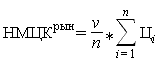 НМЦК (руб.)    Компьютеры в комплекте5878160,0079880,0079200,0079080866.256311,14586640,004586640,00Ноутбук1848200,0048950,0049100,0048750,00482,182540,99877 500,00877 500,00ИтогоИтогоИтогоИтогоИтогоИтогоИтогоИтогоИтого5 464 140,005 464 140,00№ п/пНаименование товараОписание (характеристики) объекта закупкиОписание (характеристики) объекта закупкиОписание (характеристики) объекта закупкиОписание (характеристики) объекта закупкиДополнительные характеристикиЕд. изм.Кол-воНаименование страны происхождения товара  Код ОКПД2№ п/пНаименование товара№ п/пНаименование показателяЗначения показателейЗначения показателейДополнительные характеристикиЕд. изм.Кол-воНаименование страны происхождения товара  Код ОКПД21234567891Компьютеры в комплекте Компьютеры в комплекте Компьютеры в комплекте Компьютеры в комплекте Компьютеры в комплекте Компьютеры в комплекте Шт.5826.20.13.000МониторМониторМониторРазрешение экрана, пиксель≥1920x1080Размер диагонали, дюйм≥27Тип матрицыIPSПорты подключенияHDMIСистемный блокСистемный блокСистемный блокСистемная платаПоддержка оперативной памяти ≥32GB SDRAM DDR4 2933 MHzСпецификация SATA,≥4 x Serial-ATA III 600Mb/sСлот M.2 (Key E) ≥1Слоты расширения≥1*PCI Express 3.0 x16, 2*PCI Express x1Встроенная звуковая карта≥7.1 каналовВстроенные сетевые карты 10/100/1000 Мбит/cек. с поддержкой функции Teaming ≥1Внутренние коннекторы USB2.0≥2Внутренние коннекторы USB3.0≥2Порты на задней панели материнской платы:≥1 x PS/2, 1 x D-Sub, 1 x HDMI, 1 x DVI, 1 x LAN (RJ45) port, 2 x USB 2.0, 4 x USB 3.2, Audio I/O portрусифицированная базовая система ввода-вывода;наличиеподдержка клавиатуры и мыши для настройки BIOS;наличиевозможность сохранения всех настроек BIOS на USB накопитель;наличиевозможность подключения датчика вскрытия корпуса;наличиеобработка события вскрытия корпуса с вариантами действия: только фиксация события, информирование на экране ПК при загрузке, наличиефиксация вскрытия должна осуществляться даже в случае неподключенного кабеля питания. наличиеДополнительно: наличиеподдержка процессоров с TDP до 95W включительно;наличиепассивная система охлаждения на компонентах питания платы;наличиезащита от электростатических разрядов разъёмов USB, Audio и LAN;наличиетехнология интеллектуального регулирования частоты оборотов кулера корпуса и процессора  в зависимости от температуры системы, обеспечивает бесшумную работу системы.наличиеПроцессорКоличество ядер процессора≥6В соответствии с рекомендуемыми характеристиками прикладного ПОКоличество потоков процессора≥12В соответствии с рекомендуемыми характеристиками прикладного ПОЧастота процессора МГц≥2900В соответствии с рекомендуемыми характеристиками прикладного ПОобъем кэша L2/L3≥1.5 МБ/12 МБВ соответствии с рекомендуемыми характеристиками прикладного ПОТехнология изготовления, нм≤14Рассеиваемая мощность (TDP)≤65 ВтКулер для процессораДиапазон скорости вращения, об/мин.от 1500 - 3400Гидродинамический подшипникестьУправление скоростью вращения PWMестьОперативная памятьОбъем оперативной памяти, Гигабайт≥16Частота оперативной памяти≥DDR4-2666,Количество модулей2НакопителиОбъем накопителя SSD, Терабайт≥0.240ВидеоадаптерВидеоадаптер ДискретнаяВ соответствии с рекомендуемыми характеристиками прикладного ПОИнтерфейсPCI Express 3.0 x16Поддержка стандартов ≥OpenGL 4.5, DirectX 12В соответствии с рекомендуемыми характеристиками прикладного ПООбъем видеопамяти≥4 ГбВ соответствии с рекомендуемыми характеристиками прикладного ПОЧастота видеопроцессора, МГц≥1485Разъем подключения монитораНаличиеHDMI, DVI-DКоличество шейдерных процессоров≥896Тип памяти≥GDDR5Разрядность интерфейса памяти, бит.≥128Пропускная способность памяти, Гбит/с.≥128Блок питанияБлок питания, Вт≥500Вентилятор блока питания≥120ммНаличие функции активной коррекции фактора мощности.естьКорпусФорм-фактор Mini Tower ATX;Наличие посадочного места под вентилятор от 90х90 мм  до 120х120 на передней стенке;наличиеНаличие посадочного места под вентилятор 80х80 мм на задней стенке;наличиеБоковая крышка корпуса должна иметь перфорацию над процессорным разъёмом системной платы;наличиеПетля для висячего замка на задней стенке;не менее 2 (по одному для каждой стенки корпуса)Разъем KensingtonналичиеНаличие USB на передней панели - не менее 2xUSB 3.0наличиеКлавиатура и манипулятор «мышь»Клавиатура и манипулятор «мышь»Клавиатура и манипулятор «мышь»Тип подключенияпроводнаяТочность сенсора манипулятора «мышь», DPI≥1000Интерфейс подключенияUSBКоличество кнопок клавиатурыне менее104Дополнительные характеристикиДополнительные характеристикиДополнительные характеристикиНабор инструментов для удаленного администрирования парка ЭВМНаличиеДоступ к инструментам удаленного администрирования осуществляется через единую WEB-консольНаличиеЗащита передаваемых данных обеспечена криптографическим алгоритмомНаличиеНабор инструментов зарегистрирован в реестре отечественного программного обеспечения НаличиеФиксатор для предотвращения непреднамеренного отсоединения кабеля электрического питания от системного блокаНаличие2НоутбукНоутбукНоутбукНоутбукНоутбукНоутбукшт.1826.20.11.110-00000140Беспроводная связьWi-Fi, BluetoothВес, кг≥ 1.7 и < 2.1Время автономной работы от батареи, ч≥8Емкость батареи, Вт.ч≥33Интерфейс накопителяM.2Количество встроенных в корпус портов USB 3.2 Gen 1 (USB 3.1 Gen 1, USB 3.0), шт.≥2Количество входного видео разъемов HDMI, шт.≥1Количество потоков процессора, шт.≥4Количество ядер процессора, шт.≥2 штукМаксимальный общий поддерживаемый объем оперативной памяти, Гбайт≥16Наличие модулей и интерфейсовRJ-45, HDMIОбщий объем накопителей SSD, Гбайт≥250Общий объем установленной оперативной памяти, Гбайт≥8Объем SDD накопителя, Гбайт≥250Объем кэш памяти третьего уровня процессора (L3), Мбайт≥4Размер диагонали, дюйм≥15Разрешение вэб-камеры, Мпиксель≥0.3Разрешение экранаFull HDТактовая частота оперативной памяти, МГц≥2400Тип видеоадаптераДискретнаяТип матрицыTN+filmТип накопителяSSDТип оперативной памятиDDR4Форм-факторНоутбукЧастота процессора, ГГц≥ 2.5 и ≤ 2.9ЗаказчикПоставщикГосударственное казенное учреждение Республики Крым «Инвестиционно-строительное управление Республики Крым»Адрес: 295048, Республика Крым, г.Симферополь, ул. Трубаченко, 23 «а»ОГРН: 1159102101454ИНН: 9102187428КПП: 910201001л/с 03752J47730 в УФК по Республике Крым р/с 40201810635100000006 в Отделении по Республике Крым Южного главного управления Центрального банка Российской ФедерацииБИК 043510001ОКПО 00960543e-mail: delo@is-rk.ruГенеральный директор_________________________/А.В. Титов/(подпись)МП_________________________/____________/(подпись)МП№ п/пНаименование товараСтрана происхождения товараЕдиница измеренияКол-воЦена за единицу с учетом НДС (руб.)НДС 20% (руб.)Сумма с учетом НДС (руб.)1.Компьютеры в комплектешт582Ноутбукшт18ИТОГОЗаказчик:Поставщик:Генеральный директор_________________________/А.В. Титов/ (подпись)МП______________ _______________________(подпись)МПЗаказчик:Поставщик:________________ _________________(подпись)МП______________ _______________________(подпись)МПЗаказчик:Поставщик:Генеральный директор_________________________/А.В. Титов/ (подпись)МП______________ _______________________(подпись)МП№ п/пНаименование товараОписание (характеристики) объекта закупкиОписание (характеристики) объекта закупкиОписание (характеристики) объекта закупкиОписание (характеристики) объекта закупкиДополнительные характеристикиЕд. изм.Кол-воНаименование страны происхождения товара  Код ОКПД2№ п/пНаименование товара№ п/пНаименование показателяЗначения показателейЗначения показателейДополнительные характеристикиЕд. изм.Кол-воНаименование страны происхождения товара  Код ОКПД21234567891Компьютеры в комплекте Компьютеры в комплекте Компьютеры в комплекте Компьютеры в комплекте Компьютеры в комплекте Компьютеры в комплекте Шт.5826.20.13.000МониторМониторМониторРазрешение экрана, пиксель≥1920x1080Размер диагонали, дюйм≥27Тип матрицыIPSПорты подключенияHDMIСистемный блокСистемный блокСистемный блокСистемная платаПоддержка оперативной памяти ≥32GB SDRAM DDR4 2933 MHzСпецификация SATA,≥4 x Serial-ATA III 600Mb/sСлот M.2 (Key E) ≥1Слоты расширения≥1*PCI Express 3.0 x16, 2*PCI Express x1Встроенная звуковая карта≥7.1 каналовВстроенные сетевые карты 10/100/1000 Мбит/cек. с поддержкой функции Teaming ≥1Внутренние коннекторы USB2.0≥2Внутренние коннекторы USB3.0≥2Порты на задней панели материнской платы:≥1 x PS/2, 1 x D-Sub, 1 x HDMI, 1 x DVI, 1 x LAN (RJ45) port, 2 x USB 2.0, 4 x USB 3.2, Audio I/O portрусифицированная базовая система ввода-вывода;наличиеподдержка клавиатуры и мыши для настройки BIOS;наличиевозможность сохранения всех настроек BIOS на USB накопитель;наличиевозможность подключения датчика вскрытия корпуса;наличиеобработка события вскрытия корпуса с вариантами действия: только фиксация события, информирование на экране ПК при загрузке, наличиефиксация вскрытия должна осуществляться даже в случае неподключенного кабеля питания. наличиеДополнительно: наличиеподдержка процессоров с TDP до 95W включительно;наличиепассивная система охлаждения на компонентах питания платы;наличиезащита от электростатических разрядов разъёмов USB, Audio и LAN;наличиетехнология интеллектуального регулирования частоты оборотов кулера корпуса и процессора  в зависимости от температуры системы, обеспечивает бесшумную работу системы.наличиеПроцессорКоличество ядер процессора≥6В соответствии с рекомендуемыми характеристиками прикладного ПОКоличество потоков процессора≥12В соответствии с рекомендуемыми характеристиками прикладного ПОЧастота процессора МГц≥2900В соответствии с рекомендуемыми характеристиками прикладного ПОобъем кэша L2/L3≥1.5 МБ/12 МБВ соответствии с рекомендуемыми характеристиками прикладного ПОТехнология изготовления, нм≤14Рассеиваемая мощность (TDP)≤65 ВтКулер для процессораДиапазон скорости вращения, об/мин.от 1500 - 3400Гидродинамический подшипникестьУправление скоростью вращения PWMестьОперативная памятьОбъем оперативной памяти, Гигабайт≥16Частота оперативной памяти≥DDR4-2666,Количество модулей2НакопителиОбъем накопителя SSD, Терабайт≥0.240ВидеоадаптерВидеоадаптер ДискретнаяВ соответствии с рекомендуемыми характеристиками прикладного ПОИнтерфейсPCI Express 3.0 x16Поддержка стандартов ≥OpenGL 4.5, DirectX 12В соответствии с рекомендуемыми характеристиками прикладного ПООбъем видеопамяти≥4 ГбВ соответствии с рекомендуемыми характеристиками прикладного ПОЧастота видеопроцессора, МГц≥1485Разъем подключения монитораНаличиеHDMI, DVI-DКоличество шейдерных процессоров≥896Тип памяти≥GDDR5Разрядность интерфейса памяти, бит.≥128Пропускная способность памяти, Гбит/с.≥128Блок питанияБлок питания, Вт≥500Вентилятор блока питания≥120ммНаличие функции активной коррекции фактора мощности.естьКорпусФорм-фактор Mini Tower ATX;Наличие посадочного места под вентилятор от 90х90 мм  до 120х120 на передней стенке;наличиеНаличие посадочного места под вентилятор 80х80 мм на задней стенке;наличиеБоковая крышка корпуса должна иметь перфорацию над процессорным разъёмом системной платы;наличиеПетля для висячего замка на задней стенке;не менее 2 (по одному для каждой стенки корпуса)Разъем KensingtonналичиеНаличие USB на передней панели - не менее 2xUSB 3.0наличиеКлавиатура и манипулятор «мышь»Клавиатура и манипулятор «мышь»Клавиатура и манипулятор «мышь»Тип подключенияпроводнаяТочность сенсора манипулятора «мышь», DPI≥1000Интерфейс подключенияUSBКоличество кнопок клавиатурыне менее104Дополнительные характеристикиДополнительные характеристикиДополнительные характеристикиНабор инструментов для удаленного администрирования парка ЭВМНаличиеДоступ к инструментам удаленного администрирования осуществляется через единую WEB-консольНаличиеЗащита передаваемых данных обеспечена криптографическим алгоритмомНаличиеНабор инструментов зарегистрирован в реестре отечественного программного обеспечения НаличиеФиксатор для предотвращения непреднамеренного отсоединения кабеля электрического питания от системного блокаНаличие2НоутбукНоутбукНоутбукНоутбукНоутбукНоутбукшт.1826.20.11.110-00000140Беспроводная связьWi-Fi, BluetoothВес, кг≥ 1.7 и < 2.1Время автономной работы от батареи, ч≥8Емкость батареи, Вт.ч≥33Интерфейс накопителяM.2Количество встроенных в корпус портов USB 3.2 Gen 1 (USB 3.1 Gen 1, USB 3.0), шт.≥2Количество входного видео разъемов HDMI, шт.≥1Количество потоков процессора, шт.≥4Количество ядер процессора, шт.≥2 штукМаксимальный общий поддерживаемый объем оперативной памяти, Гбайт≥16Наличие модулей и интерфейсовRJ-45, HDMIОбщий объем накопителей SSD, Гбайт≥250Общий объем установленной оперативной памяти, Гбайт≥8Объем SDD накопителя, Гбайт≥250Объем кэш памяти третьего уровня процессора (L3), Мбайт≥4Размер диагонали, дюйм≥15Разрешение вэб-камеры, Мпиксель≥0.3Разрешение экранаFull HDТактовая частота оперативной памяти, МГц≥2400Тип видеоадаптераДискретнаяТип матрицыTN+filmТип накопителяSSDТип оперативной памятиDDR4Форм-факторНоутбукЧастота процессора, ГГц≥ 2.5 и ≤ 2.9Заказчик:Поставщик:Генеральный директор________________  ________________  (подпись)МП______________ _______________________(подпись)МПНаименование участникаФирменное наименование (при наличии)Место нахождения (для юридического лица)Почтовый адресФамилия, имя, отчество (при наличии) должность руководителяМесто жительства (для физического лица)Адрес электронной почтыНомер контактного телефонаИНН участника закупки или в соответствии с законодательством соответствующего иностранного государства аналог идентификационного номера налогоплательщика участника закупки (для иностранного лица) ИНН учредителей (при наличии)ИНН членов коллегиального исполнительного органа (при наличии)ИНН лица, исполняющего функции единоличного исполнительного органа (при наличии)Банковские реквизитыОКПООКТМО______________________________________________(руководитель участника закупки, ФИО для физического лица, зарегистрированного в качестве индивидуального предпринимателя)(подпись)(расшифровка подписи)Почтовый адрес и полное наименование Государственного заказчика:Государственное казенное учреждение Республики Крым «Инвестиционно-строительное управление Республики Крым»место нахождения: 295000, г. Симферополь, ул. Речная, 10Почтовый адрес: 295048, Республика Крым, г. Симферополь, ул. Трубаченко, д. 23А